Перечень вопросов и задач к экзаменам, зачетам, курсовому проектированию, лабораторным занятиям.Примерный перечень вопросов к зачетуКомпетенции ОПК-1Предмет и задачи начертательной геометрии.Основной метод начертательной геометрии. Виды проецирования.Свойства параллельного проецирования.Комплексный чертеж точки в системе 3-х плоскостей проекций.Прямая линия. Понятия и определение. Задание прямой на комплексном чертеже.Прямая линия. Положение прямой относительно плоскостей проекций. Прямые частного положения.Взаимное положение прямых.Определение натуральной величины отрезка прямой общего положения и углов наклона его к плоскостям проекций (метод прямоугольного треугольника).Плоскость. Способы задания плоскости на комплексном чертеже. Принадлежность точки, прямой плоскости.Плоскость. Положение плоскости относительно плоскостей проекций.Плоскость. Главные линии плоскости.Поверхности. Образование поверхности. Способы задания поверхности на комплексном чертеже.Поверхности. Принадлежность точки, линии поверхности.Поверхности гранные (образование, изображение, определитель).Поверхности вращения (образование, изображение, характерные линии).Параллельность двух плоскостей, прямой и плоскости.Пересечение двух плоскостей общего положения.Пересечение плоскости общего положения с плоскостью частного положения.Пересечение прямой общего положения с плоскостью общего положения.Перпендикулярность двух прямых, прямой и плоскости, двух плоскостей.Построение линии пересечения гранной поверхности плоскостью.Построение линии пересечения поверхности вращения плоскостью.Пересечение прямого кругового конуса плоскостью. Конические сечения.Пересечение прямой линии с поверхностью.Пересечение поверхностей. Способ вспомогательных плоскостей посредников.Пересечение поверхностей. Способ концентрических сфер посредников.Развертки поверхностей.Аксонометрия. Образование аксонометрии, виды аксонометрии. Теорема Польке.Стандартные аксонометрические проекции.Построение аксонометрической проекции точки и плоской фигуры по ее ортогональным проекциям.Контрольные вопросы и задания по темам практических занятийТема: Виды и свойства проецирования. Комплексный чертёж точки Назовите основной метод начертательной геометрии.Какие геометрические элементы включает в себя аппарат проецирования?Назовите основные способы проецирования и дайте им определения.Определите основные свойства проецирования.Какой вид проецирования используется при построении чертежей по схеме Монжа?Какие плоскости проекций участвуют в проецировании по схеме Монжа?Что такое эпюр Монжа?Опишите механизм образования эпюра Монжа. Что такое комплексный чертеж?Что необходимо для определения положения геометрического образа в пространстве?Как образуется комплексный чертеж в системе трёх плоскостей проекций П1П2П3?Что такое безосный чертеж?Вопросы для самопроверкиКак устанавливается связь расположения координат на комплексном чертеже в системе трех плоскостей проекций П1П2П3 с координатами проекций точек? Какими координатами определяется удалённость точек до горизонтальной, фронтальной, профильной плоскостей проекций?Какие координаты и проекции точки будут изменяться, если точка перемещается в направлении, перпендикулярном профильной плоскости проекций П3? Какие координаты и проекции точки будут изменяться, если точка перемещается в направлении, параллельном оси  OZ?  Какими координатами, определяется горизонтальная (фронтальная, профильная) проекция точки?В каком случае проекция точки совпадает с самой точкой пространства и где располагаются две другие проекции этой точки?Может ли точка принадлежать одновременно трём плоскостям проекций и в каком случае?Как  называют точки, одноимённые проекции которых совпадают?Каким образом можно определить, какая из  двух точек ближе к наблюдателю, если их фронтальные проекции совпадают?Тема:  Прямая линия.По каким свойствам проекций на эпюре определяется положение прямых линий в пространстве: прямых линий общего положения;прямых линий уровня;проецирующих прямых линий? Как определить углы наклона прямой линии общего положения к плоскостям проекций П1 и П2?Как по эпюру прямых линий определить характер взаимного положения двух прямых?Как располагаются проекции точки С относительно проекций прямой АВ, если: САВ; С  выше  АВ; С  ближе  АВ?Как на прямой линии определить точку, равноудалённую от плоскостей П1 и П2?Задания для самостоятельного решенияДана прямая общего положения m (m1, m2)  и точка К (К1, К2) вне её. Через точку К провести: прямую n параллельно m, mlln;прямую h, пересекающую  m. Построить все возможные варианты;прямую общего положения a, пересекающую прямую m. Построить чертеж отрезка АВ, если он находится в первой четверти пространства, параллельно П2.Определить, лежат ли точки В и С на прямой AD (рис. а), а точка К – на прямой MN (рис. б).Тема: Плоскость.Какими способами плоскость задается на комплексном чертеже?Привести классификацию плоскостей по трем различиям: плоскости общего положения, проецирующие, плоскости уровня.Что такое главные линии плоскости? перечислите их, дайте характеристику.При каких условиях плоскости параллельны?Как провести перпендикуляр к плоскости?Каким методом определяется линия пересечения двух плоскостей общего положения? В чем сущность метода?Задания для самостоятельного решенияВ плоскости Δ(А,В,С) провести горизонталь на расстоянии l от плоскости П1 (рис. 1).Через прямую m провести горизонтально проецирующую плоскость Σ и фронтально проецирующую плоскость Δ (рис. 2).Найти линию пересечения плоскостей Ρ(AB∩BC) (рис. 1).Построить линию пересечения плоскостей Σ(АВС) и Δ(DEFG) (рис. 2).Найти точку пересечения прямой АВ с плоскостью Σ(ΔCDE) (рис. 1). Определить видимость прямой АВ.Через точку А провести прямую b, параллельную плоскости Σ(ΔBCD) (рис. 2).Через точку пересечения прямой MN с заданной плоскостью P(∆ABC) провести в плоскости Р прямую, перпендикулярную MN (рис. 1).Провести через точку А плоскость, перпендикулярную к отрезку ВС (рис. 2).Тема: Способы преобразования чертежа.С какой целью применяют методы преобразования комплексного чертежа?В чем суть метода замены плоскостей проекций?Как сформулировать четыре основные задачи преобразования?В чем состоит суть способа вращения?Для решения каких задач целесообразно применять способ вращения вокруг прямых уровня?Задания для самостоятельного решенияОпределить натуральную величину отрезка AB прямой общего положения методом замены плоскостей проекций (рис. 1). Определить величину угла между скрещивающимися прямыми AB и CD методом замены плоскостей проекций (рис. 2).3. Определить натуральную величину четырехугольника ABCD методом вращения вокруг горизонтали (рис. 1).4. Определить угол между гранями ABC и ABD методом плоскопараллельного перемещения (рис. 2).5. Определить расстояние от точки до прямой методом замены плоскостей проекций (рис. 1).6. Определить расстояние от точки до плоскости методом плоскопараллельного перемещения (рис. 2).7. Около заданной оси i повернуть прямую АВ до ее пересечения с прямой CD (рис. 1).8. Последовательным преобразованием привести треугольник АВС в положение, параллельное плоскости П1 (рис. 2).Тема: Поверхности.Что называется поверхностью в начертательной геометрии?Что такое образующая и  направляющая поверхности?Что называется очерком поверхности? Какую линию называют очерковой образующей?Чем можно задать поверхность вращения?Как образуются поверхности конуса, цилиндра, сферы и тора?Какие линии на поверхности вращения называются параллелями и меридианами?Какие поверхности называются линейчатыми?Какие поверхности называются развертываемыми и неразвертываемыми?Какие линии поверхности используют для построения точек принадлежащих поверхности?Какое сечение у конуса вращения образуется, если:а) секущая плоскость проходит через вершину конуса вращения;б) секущая плоскость перпендикулярна к оси конуса вращения;в) секущая плоскость наклонена к оси конуса вращения, пересекая все его образующие;г) секущая плоскость параллельна одной из образующих?Какое сечение образуется при сечении сферы плоскостью?Определите общий порядок нахождения точек пересечения прямой и поверхности.Задания для самостоятельного решения1. Построить сечение поверхности вращения плоскостью Υ(Υ2) (рис. 1).2. Построить сечение гранной поверхности плоскость Q(Q1) (рис. 2).3. Построить точки пересечения прямой e с поверхностью (рис. 1).4. Построить точки пересечения прямой b с поверхностью (рис. 2).5. Построить проекции точек пересечения прямой АВ с поверхностью конуса (рис. 1).6. Найти на поверхности цилиндра точку, ближайшую к заданной точке А (рис. 2).Тема: Взаимное пересечение поверхностей.Какие задачи, решаемые в начертательной геометрии, называются позиционными. Как они формулируются в теме, связанной с поверхностями?В чем заключается общий способ построения линии пересечения поверхностей? Как называются вспомогательные секущие поверхности?Какие вспомогательные секущие поверхности находят наибольшее применение в процессе решения обобщенных позиционных задач?Для каких поверхностей применяют вспомогательные секущие плоскости уровня? Какую роль играет анализ применения различных секущих плоскостей?Какие точки линии пересечения находятся в начале решения задачи? Как точки называются опорными? Произвольными?Для каких поверхностей применятся способ концентрических сфер? Как выбираются наименьший и наибольший радиусы секущих сфер?Сформулируйте основную теорему о пересечении соосных поверхностей вращения.Для каких поверхностей применяется способ эксцентрических сфер?Тема: Развёртки поверхностей.Что называется разверткой поверхности?Какими общими свойствами обладают исходные поверхности и их развертки?В чем отличие точной развертки от приближенной?Разъясните способы построения условных разверток способами вспомогательных цилиндров и вспомогательных конусов.В чем суть способа триангуляции и область его применения?Как построить на развертке линию, лежащую на поверхности?Как построить на развертке линию, лежащую на развертке поверхности?Тема: Аксонометрия.В чем сходство и различие комплексного чертежа (эпюра Монжа) и аксонометрического чертежа?Как образуется аксонометрический чертеж?Как формулируется основное свойство аксонометрических проекций и как оно доказывается?Что называется вторичными проекциями точек?Как формулируется теорема Польке?Сколькими параметрами определяется в общем случае аксонометрическая система?Примерный перечень практических заданий на зачетПостроить комплексный и наглядный чертеж точки по заданным координатамОпределить натуральную величину заданного отрезка и углы наклона к плоскостям проекций 1, 2 методом прямоугольного треугольника.Построить линию пересечения двух плоскостей.Построить точку пересечения прямой l с плоскостью и показать ее видимость.Определить расстояние от точки S  до плоскости.Через прямую l провести плоскость перпендикулярную данной.Через точку S провести плоскость параллельно данной.Методом замены плоскостей проекций определить расстояние между двумя параллельными прямыми.Методом замены плоскостей проекций определить расстояние между двумя скрещивающимися прямыми.Методом замены плоскостей проекций определить натуральную величину двугранного угла.Методом замены плоскостей проекций определить расстояние между прямой и точкой.Определить расстояние от точки S  до плоскости методом плоскопараллельного перемещения.Определить натуральную величину треугольника методом замены плоскостей проекций.Построить проекции и натуральную величину сечения плоскостью  данной поверхности.Построить проекции точек пересечения прямой  l c поверхностью.3. Тестовые задания. Оценка по результатам тестированияПоказатели и критерии оцениванияПроверка выполнения отдельного задания и теста в целом производится автоматически. Общий тестовый балл сообщается студенту сразу после окончания тестирования.Компетенции ОПК-11. Задание {{ 1 }} ТЗ № 1Центр проекций это - _____   точка, через которую проходят все проецирующие линии  сфера, на которую проецируется окружающее пространство  плоскость, в которой лежат все проецирующие прямые2. Задание {{ 2 }} ТЗ № 2Как называется плоскость П1? Фронтальная плоскость проекций  Профильная плоскость проекций  Горизонтальная плоскость проекций3. Задание {{ 3 }} ТЗ № 3На каком эпюре точка А расположена во II четверти?4. Задание {{ 4 }} ТЗ № 4Прямая общего положения - это прямая, которая …  не параллельная и не перпендикулярная ни одной из плоскостей проекции  параллельная одной из плоскостей проекций  перпендикулярная одной из плоскостей проекций5. Задание {{ 5 }} ТЗ № 7В каком случае позиционные и метрические задачи решаются проще?  Когда геометрические образы занимают общее положение относительно плоскостей проекций  Когда геометрические образы занимают частное положение относительно плоскостей проекций  Когда геометрические образы изображены на чертеже наглядно6. Задание {{ 6 }} ТЗ № 8Поверхность - это . . .  двух или трёхмерный геометрический образ, образуемый последовательным положением некоторой перемещающейся в пространстве линии  геометрический образ, получаемый в результате пересечения двух одномерных геометрических образов  геометрический образ, получаемый в результате пересечения двух двумерных геометрических образов7. Задание {{ 8 }} ТЗ № 5На каком эпюре прямые a и b пересекаются?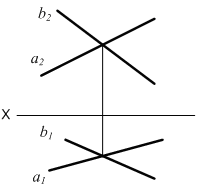 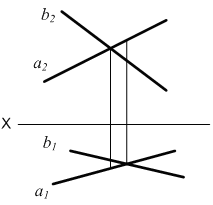 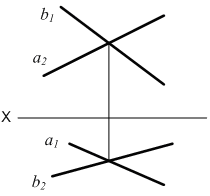 8. Задание {{ 9 }} ТЗ № 6На каком эпюре изображена плоскость общего положения?9. Задание {{ 12 }} ТЗ № 12Развёртка боковой поверхности прямого кругового цилиндра представляет собой . . .   прямоугольник  треугольник  сектор круга10. Задание {{ 13 }} ТЗ № 13"Аксонометрия" в переводе с древнегреческого языка означает…  точное измерение  осеизмерение  параллельное измерение11. Задание {{ 15 }} ТЗ № 5На каком эпюре прямые a и b параллельны?12. Задание {{ 17 }} ТЗ № 7Основная суть метода плоскопараллельного перемещения заключается в том, что…  проецируемая фигура перемещается в пространстве и занимает удобное для решения задачи положение  плоскости проекций перемещаются в новое положение относительно проецируемой фигуры  образ не изменяет своего положения относительно плоскостей проекций13. Задание {{ 120 }} ТЗ № 120Соответствие между положением секущей плоскости и видом сечения14. Задание {{ 22 }} ТЗ № 12Развёртка боковой поверхности прямого кругового конуса представляет собой . . .   прямоугольник  треугольник  сектор круга15. Задание {{ 23 }} ТЗ № 13Основным достоинством аксонометрических проекций является…  простота построения  сохранение метрических характеристик  наглядность16. Задание {{ 24 }} ТЗ № 24Как называется плоскость П2?  Горизонтальная плоскость проекций  Фронтальная плоскость проекций  Профильная плоскость проекций17. Задание {{ 25 }} ТЗ № 25На каком эпюре точка А удалена от плоскости П1 дальше, чем точка В?18. Задание {{ 28 }} ТЗ № 4На каком эпюре дана прямая общего положения?19. Задание {{ 29 }} ТЗ № 29Как называется плоскость П3?  Горизонтальная плоскость проекций  Фронтальная плоскость проекций  Профильная плоскость проекций20. Задание {{ 30 }} ТЗ № 30От какой плоскости проекций точка А (10, 30, 5) удалена дальше?  От П1  От П2  От П321. Задание {{ 31 }} ТЗ № 31На каком эпюре изображена плоскость, параллельная фронтальной плоскости проекций П2?22. Задание {{ 35 }} ТЗ № 4Фронтальной прямой называется прямая, которая…  параллельна горизонтальной плоскости проекций  параллельна фронтальной плоскости проекций  перпендикулярна фронтальной плоскости проекций23. Задание {{ 36 }} ТЗ № 5На каком эпюре прямые a и b скрещиваются?24. Задание {{ 39 }} ТЗ № 9По каким линиям пересекается цилиндрическая поверхность плоскостью, проходящей параллельно образующим этого цилиндра?  по окружностям  по эллипсам  по прямым25. Задание {{ 107 }} ТЗ № 107На каком эпюре точка А равноудалена от плоскостей П1 и П2?26. Задание {{ 108 }} ТЗ № 108Проецирующей прямой называется прямая, которая. . .   Перпендикулярная одной из плоскостей проекций  Расположена к плоскости П1 под углом 45°  Параллельная одной из плоскостей проекций27. Задание {{ 109 }} ТЗ № 109Ось проекций OY – это . . . . .  Линия пересечения плоскостей П1 и П2  Линия пересечения плоскостей П1 и П3  Линия пересечения плоскостей П2 и П328. Задание {{ 110 }} ТЗ № 110На каком эпюре изображена плоскость, перпендикулярная горизонтальной плоскости проекций П1?29. Задание {{ 111 }} ТЗ № 111Соответствие между изображением на эпюре и названием плоскости30. Задание {{ 122 }} ТЗ № 122Множество последовательных положений движущейся в пространстве точки это - Правильные варианты ответа: линия; ЛИНИЯ; Линия; ________ - множество последовательных положений движущейся в пространстве линии.Правильные варианты ответа: поверхность; Поверхность; ПОВЕРХНОСТЬ; 32. Задание {{ 124 }} ТЗ № 124Прямая, параллельная горизонтальной плоскости проекций, называется ________Правильные варианты ответа: ГОРИЗОНТАЛЬ; Горизонталь; горизонталь; 33. Задание {{ 81 }} ТЗ № 13На каком рисунке выполнена фронтальная изометрия куба34. Задание {{ 83 }} ТЗ № 83Горизонтальную изометрию рекомендуется применять, если в детали преобладают окружности ...  параллельные плоскости проекций П2  параллельные плоскости проекций П1  параллельные плоскости проекций П335. Задание {{ 84 }} ТЗ № 1Как переводится слово "ортогональный"?  Перпендикулярный  Параллельный  Косоугольный36. Задание {{ 88 }} ТЗ № 6На каком эпюре прямая АВ принадлежит плоскости Σ(m||n)?37. Задание {{ 89 }} ТЗ № 7На каком чертеже можно определить натуральную величину треугольника лишь одной заменой плоскостей проекций? 38. Задание {{ 91 }} ТЗ № 9Кривые на шестигранной гайке с конической фаской представляют собой . . .  гиперболы  эллипсы  параболы39. Задание {{ 92 }} ТЗ № 10На каком чертеже точки пересечения прямой с поверхностью определяются без дополнительных построений . . .40. Задание {{ 95 }} ТЗ № 2Как расположены линии проекционной связи относительно соответствующих осей проекций?  Перпендикулярно  Параллельно  Под углом 45 градусов41. Задание {{ 96 }} ТЗ № 3В какой последовательности записываются координаты точки?  y z x  x y z  z x y42. Задание {{ 97 }} ТЗ № 4На каком эпюре дана горизонтально-проецирующая прямая?43. Задание {{ 98 }} ТЗ № 5На каком эпюре прямая a располагается перед прямой b?44. Задание {{ 99 }} ТЗ № 6На каком эпюре точка М  не принадлежит плоскости Σ (ΔАВС)?45. Задание {{ 100 }} ТЗ № 7Каким методом определена натуральная величина отрезка прямой общего положения?  Методом замены плоскостей проекций  Методом плоскопараллельного перемещения  Задача решена без преобразований46. Задание {{ 112 }} ТЗ № 112Соответствие между изображением на эпюре и названием прямой47. Задание {{ 41 }} ТЗ № 11Какие секущие плоскости необходимо использовать для построения линии пересечения прямого кругового цилиндра и полусферы?  Горизонтально проецирующие  Фронтально проецирующие  Плоскости общего положения  Горизонтальная плоскость уровня48. Задание {{ 43 }} ТЗ № 13Аксонометрические проекции получают путем проецирования оригинала на …  одну плоскость  на две плоскости проекций  на три плоскости проекций49. Задание {{ 44 }} ТЗ № 44Ось проекций ОХ - это …  линия пересечения плоскостей П1 и П2  линия пересечения плоскостей П2 и П3  линия пересечения плоскостей П1 и П350. Задание {{ 47 }} ТЗ № 4На каком эпюре дана фронтальная прямая?51. Задание {{ 49 }} ТЗ № 6На эпюре изображена плоскость Σ(ΔАВС). Она является плоскостью…  общего положения  фронтально-проецирующей  горизонтальной плоскостью уровня52. Задание {{ 50 }} ТЗ № 7Сколько перемен плоскостей проекций необходимо выполнить, чтобы перевести отрезок прямой общего положения в положение проецирующей прямой?  Одну  Две  Три53. Задание {{ 53 }} ТЗ № 11Способ вспомогательных секущих концентрических сфер применяется для построения линии пересечения двух поверхностей, если . . .  пересекающиеся поверхности являются поверхностями вращения  оси поверхностей пересекаются и параллельны одной и той же плоскости проекций  пересекающиеся поверхности являются поверхностями вращения, их оси пересекаются и параллельны одной и той же плоскости проекций54. Задание {{ 55 }} ТЗ № 13На каком рисунке изображены аксонометрические оси прямоугольной диметрической проекции?55. Задание {{ 56 }} ТЗ № 56На каком эпюре изображена плоскость перпендикулярная горизонтальной плоскости проекций П1?56. Задание {{ 57 }} ТЗ № 57Укажите приведенные коэффициенты искажения по осям для прямоугольной изометрии.  кx= кz=1 кy=0,5  кx= кy= кz=1  кx≠ кy≠ кz57. Задание {{ 60 }} ТЗ № 4Горизонтальной прямой называется прямая, которая…  параллельна горизонтальной плоскости проекций  параллельна фронтальной плоскости проекций  перпендикулярна горизонтальной плоскости проекций58. Задание {{ 113 }} ТЗ № 113Соответсвие между эпюром точки и ее положением в пространстве59. Задание {{ 125 }} ТЗ № 125Прямая, параллельная фронтальной плоскости проекций, называется . . . . .Правильные варианты ответа: фр*нталь; Фр*нталь; ФР*НТАЛЬ; 60. Задание {{ 126 }} ТЗ № 126Поверхность, изображенная на чертеже, называется . . . . .Правильные варианты ответа: СФЕРА; Сфера; сфера; 61. Задание {{ 127 }} ТЗ № 127П0 – это _______Правильные варианты ответа: плоскость проекции; Плоскость проекции; ПЛОСКОСТЬ ПРОЕКЦИИ; 62. Задание {{ 63 }} ТЗ № 7Каким методом решена задача на определение натуральной величины плоской фигуры?  Методом замены плоскостей проекций  Методом плоскопараллельного перемещения  Методом вращения вокруг линии уровня63. Задание {{ 65 }} ТЗ № 9Как надо провести секущую плоскость, чтобы пересечь коническую поверхность по прямыми линиями?  Секущую плоскость необходимо провести через вершину поверхности  Секущую плоскость необходимо провести перпендикулярно одной из образующих  Секущую плоскость необходимо провести перпендикулярно оси поверхности64. Задание {{ 67 }} ТЗ № 11Какой способ построения линии пересечения заданных поверхностей будет рациональным?  Способ вспомогательных секущих концентрических сфер  Способ вспомогательных секущих плоскостей общего положения  Способ вспомогательных секущих плоскостей частного положения65. Задание {{ 69 }} ТЗ № 69Ось проекций OZ – это …  линия пересечения плоскостей П1 и П2  линия пересечения плоскостей П1 и П3  линия пересечения плоскостей П2 и П366. Задание {{ 71 }} ТЗ № 1На каком рисунке показано ортогональное проецирование?67. Задание {{ 72 }} ТЗ № 4На каком эпюре дана горизонтальная прямая?68. Задание {{ 74 }} ТЗ № 6Прямая принадлежит плоскости, если эта прямая …  имеет одну общую точку с данной плоскостью  имеет две общие точки с данной плоскостью  параллельна любой прямой принадлежащей плоскости69. Задание {{ 75 }} ТЗ № 7На каком чертеже прямая l после выполненного преобразования спроецируется в точку.70. Задание {{ 77 }} ТЗ № 9Какие линии получаются при пересечении конуса вращения плоскостями?  Окружность, эллипс, парабола, гипербола, две прямые  Только окружности  Только эллипсы  Только гиперболы71. Задание {{ 114 }} ТЗ № 114Соответствие названия поверхности и изображения развертки72. Задание {{ 102 }} ТЗ № 9При пересечении сферы любой плоскостью получается . . .  окружность  эллипс  гипербола73. Задание {{ 104 }} ТЗ № 11Что представляет собой горизонтальная проекция линии пересечения двух заданных поверхностей (даны фронтальные проекции поверхностей)?  Окружность  Эллипс  Гипербола  Парабола74. Задание {{ 106 }} ТЗ № 13Для эллипса (проекции окружности) в прямоугольной изометрии, расположенного в плоскости XOY, направление малой оси совпадает…  с осью x  с осью y  с осью z75. Задание {{ 116 }} ТЗ № 116Последовательность построения точек пересечения прямой с любой поверхностью1: Через прямую провести вспомогательную плоскость 2: Построить линию пересечения вспомогательной плоскости с заданной поверхностью3: Отметить точки встречи заданной прямой с построенной линией на поверхности4: Установить видимость прямой76. Задание {{ 121 }} ТЗ № 121Соответсвие между положением секущей плоскости и формеой сеченияПолный комплект тестовых заданий в корпоративной тестовой оболочке АСТ размещен на сервере УИТ ДВГУПС.МИНИСТЕРСТВО ТРАНСПОРТА РОССИЙСКОЙ ФЕДЕРАЦИИМИНИСТЕРСТВО ТРАНСПОРТА РОССИЙСКОЙ ФЕДЕРАЦИИМИНИСТЕРСТВО ТРАНСПОРТА РОССИЙСКОЙ ФЕДЕРАЦИИМИНИСТЕРСТВО ТРАНСПОРТА РОССИЙСКОЙ ФЕДЕРАЦИИМИНИСТЕРСТВО ТРАНСПОРТА РОССИЙСКОЙ ФЕДЕРАЦИИМИНИСТЕРСТВО ТРАНСПОРТА РОССИЙСКОЙ ФЕДЕРАЦИИМИНИСТЕРСТВО ТРАНСПОРТА РОССИЙСКОЙ ФЕДЕРАЦИИМИНИСТЕРСТВО ТРАНСПОРТА РОССИЙСКОЙ ФЕДЕРАЦИИМИНИСТЕРСТВО ТРАНСПОРТА РОССИЙСКОЙ ФЕДЕРАЦИИМИНИСТЕРСТВО ТРАНСПОРТА РОССИЙСКОЙ ФЕДЕРАЦИИМИНИСТЕРСТВО ТРАНСПОРТА РОССИЙСКОЙ ФЕДЕРАЦИИМИНИСТЕРСТВО ТРАНСПОРТА РОССИЙСКОЙ ФЕДЕРАЦИИМИНИСТЕРСТВО ТРАНСПОРТА РОССИЙСКОЙ ФЕДЕРАЦИИФедеральное агентство железнодорожного транспортаФедеральное агентство железнодорожного транспортаФедеральное агентство железнодорожного транспортаФедеральное агентство железнодорожного транспортаФедеральное агентство железнодорожного транспортаФедеральное агентство железнодорожного транспортаФедеральное агентство железнодорожного транспортаФедеральное агентство железнодорожного транспортаФедеральное агентство железнодорожного транспортаФедеральное агентство железнодорожного транспортаФедеральное агентство железнодорожного транспортаФедеральное агентство железнодорожного транспортаФедеральное агентство железнодорожного транспортаФедеральное государственное бюджетное образовательное учреждениевысшего образования"Дальневосточный государственный университет путей сообщения"(ДВГУПС)Федеральное государственное бюджетное образовательное учреждениевысшего образования"Дальневосточный государственный университет путей сообщения"(ДВГУПС)Федеральное государственное бюджетное образовательное учреждениевысшего образования"Дальневосточный государственный университет путей сообщения"(ДВГУПС)Федеральное государственное бюджетное образовательное учреждениевысшего образования"Дальневосточный государственный университет путей сообщения"(ДВГУПС)Федеральное государственное бюджетное образовательное учреждениевысшего образования"Дальневосточный государственный университет путей сообщения"(ДВГУПС)Федеральное государственное бюджетное образовательное учреждениевысшего образования"Дальневосточный государственный университет путей сообщения"(ДВГУПС)Федеральное государственное бюджетное образовательное учреждениевысшего образования"Дальневосточный государственный университет путей сообщения"(ДВГУПС)Федеральное государственное бюджетное образовательное учреждениевысшего образования"Дальневосточный государственный университет путей сообщения"(ДВГУПС)Федеральное государственное бюджетное образовательное учреждениевысшего образования"Дальневосточный государственный университет путей сообщения"(ДВГУПС)Федеральное государственное бюджетное образовательное учреждениевысшего образования"Дальневосточный государственный университет путей сообщения"(ДВГУПС)Федеральное государственное бюджетное образовательное учреждениевысшего образования"Дальневосточный государственный университет путей сообщения"(ДВГУПС)Федеральное государственное бюджетное образовательное учреждениевысшего образования"Дальневосточный государственный университет путей сообщения"(ДВГУПС)Федеральное государственное бюджетное образовательное учреждениевысшего образования"Дальневосточный государственный университет путей сообщения"(ДВГУПС)Федеральное государственное бюджетное образовательное учреждениевысшего образования"Дальневосточный государственный университет путей сообщения"(ДВГУПС)Федеральное государственное бюджетное образовательное учреждениевысшего образования"Дальневосточный государственный университет путей сообщения"(ДВГУПС)Федеральное государственное бюджетное образовательное учреждениевысшего образования"Дальневосточный государственный университет путей сообщения"(ДВГУПС)Федеральное государственное бюджетное образовательное учреждениевысшего образования"Дальневосточный государственный университет путей сообщения"(ДВГУПС)Федеральное государственное бюджетное образовательное учреждениевысшего образования"Дальневосточный государственный университет путей сообщения"(ДВГУПС)Федеральное государственное бюджетное образовательное учреждениевысшего образования"Дальневосточный государственный университет путей сообщения"(ДВГУПС)Федеральное государственное бюджетное образовательное учреждениевысшего образования"Дальневосточный государственный университет путей сообщения"(ДВГУПС)Федеральное государственное бюджетное образовательное учреждениевысшего образования"Дальневосточный государственный университет путей сообщения"(ДВГУПС)Федеральное государственное бюджетное образовательное учреждениевысшего образования"Дальневосточный государственный университет путей сообщения"(ДВГУПС)Федеральное государственное бюджетное образовательное учреждениевысшего образования"Дальневосточный государственный университет путей сообщения"(ДВГУПС)Федеральное государственное бюджетное образовательное учреждениевысшего образования"Дальневосточный государственный университет путей сообщения"(ДВГУПС)Байкало-Амурский институт железнодорожного транспорта - филиал федерального государственного бюджетного образовательного учреждения высшего образования «Дальневосточный государственный университет путей сообщения» в г. ТындеБайкало-Амурский институт железнодорожного транспорта - филиал федерального государственного бюджетного образовательного учреждения высшего образования «Дальневосточный государственный университет путей сообщения» в г. ТындеБайкало-Амурский институт железнодорожного транспорта - филиал федерального государственного бюджетного образовательного учреждения высшего образования «Дальневосточный государственный университет путей сообщения» в г. ТындеБайкало-Амурский институт железнодорожного транспорта - филиал федерального государственного бюджетного образовательного учреждения высшего образования «Дальневосточный государственный университет путей сообщения» в г. ТындеБайкало-Амурский институт железнодорожного транспорта - филиал федерального государственного бюджетного образовательного учреждения высшего образования «Дальневосточный государственный университет путей сообщения» в г. ТындеБайкало-Амурский институт железнодорожного транспорта - филиал федерального государственного бюджетного образовательного учреждения высшего образования «Дальневосточный государственный университет путей сообщения» в г. ТындеБайкало-Амурский институт железнодорожного транспорта - филиал федерального государственного бюджетного образовательного учреждения высшего образования «Дальневосточный государственный университет путей сообщения» в г. ТындеБайкало-Амурский институт железнодорожного транспорта - филиал федерального государственного бюджетного образовательного учреждения высшего образования «Дальневосточный государственный университет путей сообщения» в г. ТындеБайкало-Амурский институт железнодорожного транспорта - филиал федерального государственного бюджетного образовательного учреждения высшего образования «Дальневосточный государственный университет путей сообщения» в г. ТындеБайкало-Амурский институт железнодорожного транспорта - филиал федерального государственного бюджетного образовательного учреждения высшего образования «Дальневосточный государственный университет путей сообщения» в г. ТындеБайкало-Амурский институт железнодорожного транспорта - филиал федерального государственного бюджетного образовательного учреждения высшего образования «Дальневосточный государственный университет путей сообщения» в г. ТындеБайкало-Амурский институт железнодорожного транспорта - филиал федерального государственного бюджетного образовательного учреждения высшего образования «Дальневосточный государственный университет путей сообщения» в г. ТындеБайкало-Амурский институт железнодорожного транспорта - филиал федерального государственного бюджетного образовательного учреждения высшего образования «Дальневосточный государственный университет путей сообщения» в г. Тынде(БАмИЖТ - филиал ДВГУПС в г. Тынде)(БАмИЖТ - филиал ДВГУПС в г. Тынде)(БАмИЖТ - филиал ДВГУПС в г. Тынде)(БАмИЖТ - филиал ДВГУПС в г. Тынде)(БАмИЖТ - филиал ДВГУПС в г. Тынде)(БАмИЖТ - филиал ДВГУПС в г. Тынде)(БАмИЖТ - филиал ДВГУПС в г. Тынде)(БАмИЖТ - филиал ДВГУПС в г. Тынде)(БАмИЖТ - филиал ДВГУПС в г. Тынде)(БАмИЖТ - филиал ДВГУПС в г. Тынде)(БАмИЖТ - филиал ДВГУПС в г. Тынде)(БАмИЖТ - филиал ДВГУПС в г. Тынде)(БАмИЖТ - филиал ДВГУПС в г. Тынде)УТВЕРЖДАЮУТВЕРЖДАЮУТВЕРЖДАЮУТВЕРЖДАЮУТВЕРЖДАЮУТВЕРЖДАЮЗам. директора по УРЗам. директора по УРЗам. директора по УРЗам. директора по УРБАмИЖТ - филиала ДВГУПС в г. Тынде_______________________Гашенко С.А.БАмИЖТ - филиала ДВГУПС в г. Тынде_______________________Гашенко С.А.БАмИЖТ - филиала ДВГУПС в г. Тынде_______________________Гашенко С.А.БАмИЖТ - филиала ДВГУПС в г. Тынде_______________________Гашенко С.А.БАмИЖТ - филиала ДВГУПС в г. Тынде_______________________Гашенко С.А.БАмИЖТ - филиала ДВГУПС в г. Тынде_______________________Гашенко С.А.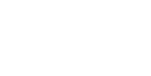 30.06.202230.06.202230.06.202230.06.202230.06.202230.06.2022РАБОЧАЯ ПРОГРАММАРАБОЧАЯ ПРОГРАММАРАБОЧАЯ ПРОГРАММАРАБОЧАЯ ПРОГРАММАРАБОЧАЯ ПРОГРАММАРАБОЧАЯ ПРОГРАММАРАБОЧАЯ ПРОГРАММАРАБОЧАЯ ПРОГРАММАРАБОЧАЯ ПРОГРАММАРАБОЧАЯ ПРОГРАММАРАБОЧАЯ ПРОГРАММАРАБОЧАЯ ПРОГРАММАРАБОЧАЯ ПРОГРАММАдисциплиныдисциплиныНачертательная геометрияНачертательная геометрияНачертательная геометрияНачертательная геометрияНачертательная геометрияНачертательная геометрияНачертательная геометрияНачертательная геометрияНачертательная геометрияНачертательная геометрияНачертательная геометрияНачертательная геометрияНачертательная геометрияНачертательная геометрияНачертательная геометрияНачертательная геометрияНачертательная геометрияНачертательная геометрияНачертательная геометрияНачертательная геометрияНачертательная геометрияНачертательная геометриядля специальности 23.05.03 Подвижной состав железных дорог для специальности 23.05.03 Подвижной состав железных дорог для специальности 23.05.03 Подвижной состав железных дорог для специальности 23.05.03 Подвижной состав железных дорог для специальности 23.05.03 Подвижной состав железных дорог для специальности 23.05.03 Подвижной состав железных дорог для специальности 23.05.03 Подвижной состав железных дорог для специальности 23.05.03 Подвижной состав железных дорог для специальности 23.05.03 Подвижной состав железных дорог для специальности 23.05.03 Подвижной состав железных дорог для специальности 23.05.03 Подвижной состав железных дорог для специальности 23.05.03 Подвижной состав железных дорог для специальности 23.05.03 Подвижной состав железных дорог Составитель(и):Составитель(и):Составитель(и):к.пед.н., доцент, Гашенко С.А.к.пед.н., доцент, Гашенко С.А.к.пед.н., доцент, Гашенко С.А.к.пед.н., доцент, Гашенко С.А.к.пед.н., доцент, Гашенко С.А.к.пед.н., доцент, Гашенко С.А.к.пед.н., доцент, Гашенко С.А.к.пед.н., доцент, Гашенко С.А.к.пед.н., доцент, Гашенко С.А.к.пед.н., доцент, Гашенко С.А.к.пед.н., доцент, Гашенко С.А.к.пед.н., доцент, Гашенко С.А.к.пед.н., доцент, Гашенко С.А.к.пед.н., доцент, Гашенко С.А.к.пед.н., доцент, Гашенко С.А.к.пед.н., доцент, Гашенко С.А.к.пед.н., доцент, Гашенко С.А.к.пед.н., доцент, Гашенко С.А.к.пед.н., доцент, Гашенко С.А.к.пед.н., доцент, Гашенко С.А.Обсуждена на заседании методической комиссии учебно-структурного подразделения:Обсуждена на заседании методической комиссии учебно-структурного подразделения:Обсуждена на заседании методической комиссии учебно-структурного подразделения:Обсуждена на заседании методической комиссии учебно-структурного подразделения:Обсуждена на заседании методической комиссии учебно-структурного подразделения:Обсуждена на заседании методической комиссии учебно-структурного подразделения:Обсуждена на заседании методической комиссии учебно-структурного подразделения:Обсуждена на заседании методической комиссии учебно-структурного подразделения:Обсуждена на заседании методической комиссии учебно-структурного подразделения:Обсуждена на заседании методической комиссии учебно-структурного подразделения:Обсуждена на заседании методической комиссии учебно-структурного подразделения:Обсуждена на заседании методической комиссии учебно-структурного подразделения:Обсуждена на заседании методической комиссии учебно-структурного подразделения:Протокол от 25.05.2022г. № 4Протокол от 25.05.2022г. № 4Протокол от 25.05.2022г. № 4Протокол от 25.05.2022г. № 4Протокол от 25.05.2022г. № 4Протокол от 25.05.2022г. № 4Протокол от 25.05.2022г. № 4Протокол от 25.05.2022г. № 4Протокол от 25.05.2022г. № 4Протокол от 25.05.2022г. № 4Протокол от 25.05.2022г. № 4Протокол от 25.05.2022г. № 4Протокол от 25.05.2022г. № 4Обсуждена на заседании методической комиссии БАмИЖТ – филиала ДВГУПС в г.ТындеОбсуждена на заседании методической комиссии БАмИЖТ – филиала ДВГУПС в г.ТындеОбсуждена на заседании методической комиссии БАмИЖТ – филиала ДВГУПС в г.ТындеОбсуждена на заседании методической комиссии БАмИЖТ – филиала ДВГУПС в г.ТындеОбсуждена на заседании методической комиссии БАмИЖТ – филиала ДВГУПС в г.ТындеОбсуждена на заседании методической комиссии БАмИЖТ – филиала ДВГУПС в г.ТындеОбсуждена на заседании методической комиссии БАмИЖТ – филиала ДВГУПС в г.ТындеОбсуждена на заседании методической комиссии БАмИЖТ – филиала ДВГУПС в г.ТындеОбсуждена на заседании методической комиссии БАмИЖТ – филиала ДВГУПС в г.ТындеОбсуждена на заседании методической комиссии БАмИЖТ – филиала ДВГУПС в г.ТындеОбсуждена на заседании методической комиссии БАмИЖТ – филиала ДВГУПС в г.ТындеОбсуждена на заседании методической комиссии БАмИЖТ – филиала ДВГУПС в г.ТындеОбсуждена на заседании методической комиссии БАмИЖТ – филиала ДВГУПС в г.ТындеПротокол от 30.06.2022 г. № 6Протокол от 30.06.2022 г. № 6Протокол от 30.06.2022 г. № 6Протокол от 30.06.2022 г. № 6Протокол от 30.06.2022 г. № 6Протокол от 30.06.2022 г. № 6Протокол от 30.06.2022 г. № 6Протокол от 30.06.2022 г. № 6Протокол от 30.06.2022 г. № 6Протокол от 30.06.2022 г. № 6Протокол от 30.06.2022 г. № 6Протокол от 30.06.2022 г. № 6Протокол от 30.06.2022 г. № 6г. Тында2022 г.г. Тында2022 г.г. Тында2022 г.г. Тында2022 г.г. Тында2022 г.г. Тында2022 г.г. Тында2022 г.г. Тында2022 г.г. Тында2022 г.г. Тында2022 г.г. Тында2022 г.г. Тында2022 г.г. Тында2022 г.стр. 2стр. 2Визирование РПД для исполнения в очередном учебном годуВизирование РПД для исполнения в очередном учебном годуВизирование РПД для исполнения в очередном учебном годуПредседатель МК РНСПредседатель МК РНСПредседатель МК РНС__ __________ 2023 г.__ __________ 2023 г.__ __________ 2023 г.Рабочая программа пересмотрена, обсуждена и одобрена дляисполнения в 2023-2024 учебном году на заседании кафедрыРабочая программа пересмотрена, обсуждена и одобрена дляисполнения в 2023-2024 учебном году на заседании кафедрыРабочая программа пересмотрена, обсуждена и одобрена дляисполнения в 2023-2024 учебном году на заседании кафедрыБАмИЖТБАмИЖТБАмИЖТПротокол от  __ __________ 2023 г.  №  __Зав. кафедрой Гашенко С.А.Протокол от  __ __________ 2023 г.  №  __Зав. кафедрой Гашенко С.А.Визирование РПД для исполнения в очередном учебном годуВизирование РПД для исполнения в очередном учебном годуВизирование РПД для исполнения в очередном учебном годуПредседатель МК РНСПредседатель МК РНСПредседатель МК РНС__ __________ 2024 г.__ __________ 2024 г.__ __________ 2024 г.Рабочая программа пересмотрена, обсуждена и одобрена дляисполнения в 2024-2025 учебном году на заседании кафедрыРабочая программа пересмотрена, обсуждена и одобрена дляисполнения в 2024-2025 учебном году на заседании кафедрыРабочая программа пересмотрена, обсуждена и одобрена дляисполнения в 2024-2025 учебном году на заседании кафедрыБАмИЖТБАмИЖТБАмИЖТПротокол от  __ __________ 2024 г.  №  __Зав. кафедрой Гашенко С.А.Протокол от  __ __________ 2024 г.  №  __Зав. кафедрой Гашенко С.А.Визирование РПД для исполнения в очередном учебном годуВизирование РПД для исполнения в очередном учебном годуВизирование РПД для исполнения в очередном учебном годуПредседатель МК РНСПредседатель МК РНСПредседатель МК РНС__ __________ 2025 г.__ __________ 2025 г.__ __________ 2025 г.Рабочая программа пересмотрена, обсуждена и одобрена дляисполнения в 2025-2026 учебном году на заседании кафедрыРабочая программа пересмотрена, обсуждена и одобрена дляисполнения в 2025-2026 учебном году на заседании кафедрыРабочая программа пересмотрена, обсуждена и одобрена дляисполнения в 2025-2026 учебном году на заседании кафедрыБАмИЖТБАмИЖТБАмИЖТПротокол от  __ __________ 2025 г.  №  __Зав. кафедрой Гашенко С.А.Протокол от  __ __________ 2025 г.  №  __Зав. кафедрой Гашенко С.А.Визирование РПД для исполнения в очередном учебном годуВизирование РПД для исполнения в очередном учебном годуВизирование РПД для исполнения в очередном учебном годуПредседатель МК РНСПредседатель МК РНСПредседатель МК РНС__ __________ 2026 г.__ __________ 2026 г.__ __________ 2026 г.Рабочая программа пересмотрена, обсуждена и одобрена дляисполнения в 2026-2027 учебном году на заседании кафедрыРабочая программа пересмотрена, обсуждена и одобрена дляисполнения в 2026-2027 учебном году на заседании кафедрыРабочая программа пересмотрена, обсуждена и одобрена дляисполнения в 2026-2027 учебном году на заседании кафедрыБАмИЖТБАмИЖТБАмИЖТПротокол от  __ __________ 2026 г.  №  __Зав. кафедрой Гашенко С.А.Протокол от  __ __________ 2026 г.  №  __Зав. кафедрой Гашенко С.А.стр. 3стр. 3стр. 3Рабочая программа дисциплины  Начертательная геометрияРабочая программа дисциплины  Начертательная геометрияРабочая программа дисциплины  Начертательная геометрияРабочая программа дисциплины  Начертательная геометрияРабочая программа дисциплины  Начертательная геометрияРабочая программа дисциплины  Начертательная геометрияРабочая программа дисциплины  Начертательная геометрияРабочая программа дисциплины  Начертательная геометрияРабочая программа дисциплины  Начертательная геометрияРабочая программа дисциплины  Начертательная геометрияРабочая программа дисциплины  Начертательная геометрияРабочая программа дисциплины  Начертательная геометрияРабочая программа дисциплины  Начертательная геометрияРабочая программа дисциплины  Начертательная геометрияРабочая программа дисциплины  Начертательная геометрияРабочая программа дисциплины  Начертательная геометрияРабочая программа дисциплины  Начертательная геометрияразработана в соответствии с ФГОС, утвержденным приказом Министерства образования и науки Российской Федерации от 27.03.2018 № 215разработана в соответствии с ФГОС, утвержденным приказом Министерства образования и науки Российской Федерации от 27.03.2018 № 215разработана в соответствии с ФГОС, утвержденным приказом Министерства образования и науки Российской Федерации от 27.03.2018 № 215разработана в соответствии с ФГОС, утвержденным приказом Министерства образования и науки Российской Федерации от 27.03.2018 № 215разработана в соответствии с ФГОС, утвержденным приказом Министерства образования и науки Российской Федерации от 27.03.2018 № 215разработана в соответствии с ФГОС, утвержденным приказом Министерства образования и науки Российской Федерации от 27.03.2018 № 215разработана в соответствии с ФГОС, утвержденным приказом Министерства образования и науки Российской Федерации от 27.03.2018 № 215разработана в соответствии с ФГОС, утвержденным приказом Министерства образования и науки Российской Федерации от 27.03.2018 № 215разработана в соответствии с ФГОС, утвержденным приказом Министерства образования и науки Российской Федерации от 27.03.2018 № 215разработана в соответствии с ФГОС, утвержденным приказом Министерства образования и науки Российской Федерации от 27.03.2018 № 215разработана в соответствии с ФГОС, утвержденным приказом Министерства образования и науки Российской Федерации от 27.03.2018 № 215разработана в соответствии с ФГОС, утвержденным приказом Министерства образования и науки Российской Федерации от 27.03.2018 № 215разработана в соответствии с ФГОС, утвержденным приказом Министерства образования и науки Российской Федерации от 27.03.2018 № 215разработана в соответствии с ФГОС, утвержденным приказом Министерства образования и науки Российской Федерации от 27.03.2018 № 215разработана в соответствии с ФГОС, утвержденным приказом Министерства образования и науки Российской Федерации от 27.03.2018 № 215разработана в соответствии с ФГОС, утвержденным приказом Министерства образования и науки Российской Федерации от 27.03.2018 № 215разработана в соответствии с ФГОС, утвержденным приказом Министерства образования и науки Российской Федерации от 27.03.2018 № 215КвалификацияКвалификацияКвалификацияКвалификацияКвалификацияКвалификацияинженер путей сообщенияинженер путей сообщенияинженер путей сообщенияинженер путей сообщенияинженер путей сообщенияинженер путей сообщенияинженер путей сообщенияинженер путей сообщенияинженер путей сообщенияФорма обученияФорма обученияФорма обученияФорма обученияФорма обученияФорма обученияочнаяочнаяочнаяочнаяочнаяочнаяочнаяочнаяочнаяОБЪЕМ ДИСЦИПЛИНЫ (МОДУЛЯ) В ЗАЧЕТНЫХ ЕДИНИЦАХ С УКАЗАНИЕМ КОЛИЧЕСТВА АКАДЕМИЧЕСКИХ ЧАСОВ, ВЫДЕЛЕННЫХ НА КОНТАКТНУЮ РАБОТУ ОБУЧАЮЩИХСЯ С ПРЕПОДАВАТЕЛЕМ (ПО ВИДАМ УЧЕБНЫХ ЗАНЯТИЙ) И НА САМОСТОЯТЕЛЬНУЮ РАБОТУ ОБУЧАЮЩИХСЯОБЪЕМ ДИСЦИПЛИНЫ (МОДУЛЯ) В ЗАЧЕТНЫХ ЕДИНИЦАХ С УКАЗАНИЕМ КОЛИЧЕСТВА АКАДЕМИЧЕСКИХ ЧАСОВ, ВЫДЕЛЕННЫХ НА КОНТАКТНУЮ РАБОТУ ОБУЧАЮЩИХСЯ С ПРЕПОДАВАТЕЛЕМ (ПО ВИДАМ УЧЕБНЫХ ЗАНЯТИЙ) И НА САМОСТОЯТЕЛЬНУЮ РАБОТУ ОБУЧАЮЩИХСЯОБЪЕМ ДИСЦИПЛИНЫ (МОДУЛЯ) В ЗАЧЕТНЫХ ЕДИНИЦАХ С УКАЗАНИЕМ КОЛИЧЕСТВА АКАДЕМИЧЕСКИХ ЧАСОВ, ВЫДЕЛЕННЫХ НА КОНТАКТНУЮ РАБОТУ ОБУЧАЮЩИХСЯ С ПРЕПОДАВАТЕЛЕМ (ПО ВИДАМ УЧЕБНЫХ ЗАНЯТИЙ) И НА САМОСТОЯТЕЛЬНУЮ РАБОТУ ОБУЧАЮЩИХСЯОБЪЕМ ДИСЦИПЛИНЫ (МОДУЛЯ) В ЗАЧЕТНЫХ ЕДИНИЦАХ С УКАЗАНИЕМ КОЛИЧЕСТВА АКАДЕМИЧЕСКИХ ЧАСОВ, ВЫДЕЛЕННЫХ НА КОНТАКТНУЮ РАБОТУ ОБУЧАЮЩИХСЯ С ПРЕПОДАВАТЕЛЕМ (ПО ВИДАМ УЧЕБНЫХ ЗАНЯТИЙ) И НА САМОСТОЯТЕЛЬНУЮ РАБОТУ ОБУЧАЮЩИХСЯОБЪЕМ ДИСЦИПЛИНЫ (МОДУЛЯ) В ЗАЧЕТНЫХ ЕДИНИЦАХ С УКАЗАНИЕМ КОЛИЧЕСТВА АКАДЕМИЧЕСКИХ ЧАСОВ, ВЫДЕЛЕННЫХ НА КОНТАКТНУЮ РАБОТУ ОБУЧАЮЩИХСЯ С ПРЕПОДАВАТЕЛЕМ (ПО ВИДАМ УЧЕБНЫХ ЗАНЯТИЙ) И НА САМОСТОЯТЕЛЬНУЮ РАБОТУ ОБУЧАЮЩИХСЯОБЪЕМ ДИСЦИПЛИНЫ (МОДУЛЯ) В ЗАЧЕТНЫХ ЕДИНИЦАХ С УКАЗАНИЕМ КОЛИЧЕСТВА АКАДЕМИЧЕСКИХ ЧАСОВ, ВЫДЕЛЕННЫХ НА КОНТАКТНУЮ РАБОТУ ОБУЧАЮЩИХСЯ С ПРЕПОДАВАТЕЛЕМ (ПО ВИДАМ УЧЕБНЫХ ЗАНЯТИЙ) И НА САМОСТОЯТЕЛЬНУЮ РАБОТУ ОБУЧАЮЩИХСЯОБЪЕМ ДИСЦИПЛИНЫ (МОДУЛЯ) В ЗАЧЕТНЫХ ЕДИНИЦАХ С УКАЗАНИЕМ КОЛИЧЕСТВА АКАДЕМИЧЕСКИХ ЧАСОВ, ВЫДЕЛЕННЫХ НА КОНТАКТНУЮ РАБОТУ ОБУЧАЮЩИХСЯ С ПРЕПОДАВАТЕЛЕМ (ПО ВИДАМ УЧЕБНЫХ ЗАНЯТИЙ) И НА САМОСТОЯТЕЛЬНУЮ РАБОТУ ОБУЧАЮЩИХСЯОБЪЕМ ДИСЦИПЛИНЫ (МОДУЛЯ) В ЗАЧЕТНЫХ ЕДИНИЦАХ С УКАЗАНИЕМ КОЛИЧЕСТВА АКАДЕМИЧЕСКИХ ЧАСОВ, ВЫДЕЛЕННЫХ НА КОНТАКТНУЮ РАБОТУ ОБУЧАЮЩИХСЯ С ПРЕПОДАВАТЕЛЕМ (ПО ВИДАМ УЧЕБНЫХ ЗАНЯТИЙ) И НА САМОСТОЯТЕЛЬНУЮ РАБОТУ ОБУЧАЮЩИХСЯОБЪЕМ ДИСЦИПЛИНЫ (МОДУЛЯ) В ЗАЧЕТНЫХ ЕДИНИЦАХ С УКАЗАНИЕМ КОЛИЧЕСТВА АКАДЕМИЧЕСКИХ ЧАСОВ, ВЫДЕЛЕННЫХ НА КОНТАКТНУЮ РАБОТУ ОБУЧАЮЩИХСЯ С ПРЕПОДАВАТЕЛЕМ (ПО ВИДАМ УЧЕБНЫХ ЗАНЯТИЙ) И НА САМОСТОЯТЕЛЬНУЮ РАБОТУ ОБУЧАЮЩИХСЯОБЪЕМ ДИСЦИПЛИНЫ (МОДУЛЯ) В ЗАЧЕТНЫХ ЕДИНИЦАХ С УКАЗАНИЕМ КОЛИЧЕСТВА АКАДЕМИЧЕСКИХ ЧАСОВ, ВЫДЕЛЕННЫХ НА КОНТАКТНУЮ РАБОТУ ОБУЧАЮЩИХСЯ С ПРЕПОДАВАТЕЛЕМ (ПО ВИДАМ УЧЕБНЫХ ЗАНЯТИЙ) И НА САМОСТОЯТЕЛЬНУЮ РАБОТУ ОБУЧАЮЩИХСЯОБЪЕМ ДИСЦИПЛИНЫ (МОДУЛЯ) В ЗАЧЕТНЫХ ЕДИНИЦАХ С УКАЗАНИЕМ КОЛИЧЕСТВА АКАДЕМИЧЕСКИХ ЧАСОВ, ВЫДЕЛЕННЫХ НА КОНТАКТНУЮ РАБОТУ ОБУЧАЮЩИХСЯ С ПРЕПОДАВАТЕЛЕМ (ПО ВИДАМ УЧЕБНЫХ ЗАНЯТИЙ) И НА САМОСТОЯТЕЛЬНУЮ РАБОТУ ОБУЧАЮЩИХСЯОБЪЕМ ДИСЦИПЛИНЫ (МОДУЛЯ) В ЗАЧЕТНЫХ ЕДИНИЦАХ С УКАЗАНИЕМ КОЛИЧЕСТВА АКАДЕМИЧЕСКИХ ЧАСОВ, ВЫДЕЛЕННЫХ НА КОНТАКТНУЮ РАБОТУ ОБУЧАЮЩИХСЯ С ПРЕПОДАВАТЕЛЕМ (ПО ВИДАМ УЧЕБНЫХ ЗАНЯТИЙ) И НА САМОСТОЯТЕЛЬНУЮ РАБОТУ ОБУЧАЮЩИХСЯОБЪЕМ ДИСЦИПЛИНЫ (МОДУЛЯ) В ЗАЧЕТНЫХ ЕДИНИЦАХ С УКАЗАНИЕМ КОЛИЧЕСТВА АКАДЕМИЧЕСКИХ ЧАСОВ, ВЫДЕЛЕННЫХ НА КОНТАКТНУЮ РАБОТУ ОБУЧАЮЩИХСЯ С ПРЕПОДАВАТЕЛЕМ (ПО ВИДАМ УЧЕБНЫХ ЗАНЯТИЙ) И НА САМОСТОЯТЕЛЬНУЮ РАБОТУ ОБУЧАЮЩИХСЯОБЪЕМ ДИСЦИПЛИНЫ (МОДУЛЯ) В ЗАЧЕТНЫХ ЕДИНИЦАХ С УКАЗАНИЕМ КОЛИЧЕСТВА АКАДЕМИЧЕСКИХ ЧАСОВ, ВЫДЕЛЕННЫХ НА КОНТАКТНУЮ РАБОТУ ОБУЧАЮЩИХСЯ С ПРЕПОДАВАТЕЛЕМ (ПО ВИДАМ УЧЕБНЫХ ЗАНЯТИЙ) И НА САМОСТОЯТЕЛЬНУЮ РАБОТУ ОБУЧАЮЩИХСЯОБЪЕМ ДИСЦИПЛИНЫ (МОДУЛЯ) В ЗАЧЕТНЫХ ЕДИНИЦАХ С УКАЗАНИЕМ КОЛИЧЕСТВА АКАДЕМИЧЕСКИХ ЧАСОВ, ВЫДЕЛЕННЫХ НА КОНТАКТНУЮ РАБОТУ ОБУЧАЮЩИХСЯ С ПРЕПОДАВАТЕЛЕМ (ПО ВИДАМ УЧЕБНЫХ ЗАНЯТИЙ) И НА САМОСТОЯТЕЛЬНУЮ РАБОТУ ОБУЧАЮЩИХСЯОбщая трудоемкостьОбщая трудоемкостьОбщая трудоемкостьОбщая трудоемкость2 ЗЕТ2 ЗЕТ2 ЗЕТ2 ЗЕТ2 ЗЕТ2 ЗЕТ2 ЗЕТ2 ЗЕТ2 ЗЕТЧасов по учебному плануЧасов по учебному плануЧасов по учебному плануЧасов по учебному плануЧасов по учебному плануЧасов по учебному плануЧасов по учебному плануЧасов по учебному плану7272Виды контроля  в семестрах:Виды контроля  в семестрах:Виды контроля  в семестрах:Виды контроля  в семестрах:Виды контроля  в семестрах:в том числе:в том числе:в том числе:в том числе:в том числе:в том числе:в том числе:в том числе:зачёты (семестр)          2зачёты (семестр)          2зачёты (семестр)          2зачёты (семестр)          2зачёты (семестр)          2контактная работаконтактная работаконтактная работаконтактная работаконтактная работаконтактная работаконтактная работа3636зачёты (семестр)          2зачёты (семестр)          2зачёты (семестр)          2зачёты (семестр)          2зачёты (семестр)          2самостоятельная работасамостоятельная работасамостоятельная работасамостоятельная работасамостоятельная работасамостоятельная работасамостоятельная работа3636зачёты (семестр)          2зачёты (семестр)          2зачёты (семестр)          2зачёты (семестр)          2зачёты (семестр)          2зачёты (семестр)          2зачёты (семестр)          2зачёты (семестр)          2зачёты (семестр)          2зачёты (семестр)          2Распределение часов дисциплины по семестрам (курсам)Распределение часов дисциплины по семестрам (курсам)Распределение часов дисциплины по семестрам (курсам)Распределение часов дисциплины по семестрам (курсам)Распределение часов дисциплины по семестрам (курсам)Распределение часов дисциплины по семестрам (курсам)Распределение часов дисциплины по семестрам (курсам)Распределение часов дисциплины по семестрам (курсам)Распределение часов дисциплины по семестрам (курсам)Распределение часов дисциплины по семестрам (курсам)Распределение часов дисциплины по семестрам (курсам)Распределение часов дисциплины по семестрам (курсам)Распределение часов дисциплины по семестрам (курсам)Распределение часов дисциплины по семестрам (курсам)Распределение часов дисциплины по семестрам (курсам)Распределение часов дисциплины по семестрам (курсам)Распределение часов дисциплины по семестрам (курсам)Распределение часов дисциплины по семестрам (курсам)Распределение часов дисциплины по семестрам (курсам)Распределение часов дисциплины по семестрам (курсам)Распределение часов дисциплины по семестрам (курсам)Распределение часов дисциплины по семестрам (курсам)Распределение часов дисциплины по семестрам (курсам)Распределение часов дисциплины по семестрам (курсам)Распределение часов дисциплины по семестрам (курсам)Распределение часов дисциплины по семестрам (курсам)Распределение часов дисциплины по семестрам (курсам)Распределение часов дисциплины по семестрам (курсам)Распределение часов дисциплины по семестрам (курсам)Распределение часов дисциплины по семестрам (курсам)Распределение часов дисциплины по семестрам (курсам)Распределение часов дисциплины по семестрам (курсам)Семестр(<Курс>.<Семес тр на курсе>)Семестр(<Курс>.<Семес тр на курсе>)2 (1.2)2 (1.2)2 (1.2)ИтогоИтогоИтогоИтогоИтогоИтогоИтогоНедельНедель16 5/616 5/616 5/6ИтогоИтогоИтогоИтогоИтогоИтогоИтогоВид занятийВид занятийУПРПРПУПУПРПРПРПРПРПЛекцииЛекции16161616161616161616ЛабораторныеЛабораторные16161616161616161616Контроль самостоятельной работыКонтроль самостоятельной работы4444444444Итого ауд.Итого ауд.32323232323232323232Кoнтактная рабoтаКoнтактная рабoта36363636363636363636Сам. работаСам. работа36363636363636363636ИтогоИтого72727272727272727272стр. 41. АННОТАЦИЯ ДИСЦИПЛИНЫ (МОДУЛЯ)1. АННОТАЦИЯ ДИСЦИПЛИНЫ (МОДУЛЯ)1. АННОТАЦИЯ ДИСЦИПЛИНЫ (МОДУЛЯ)1. АННОТАЦИЯ ДИСЦИПЛИНЫ (МОДУЛЯ)1. АННОТАЦИЯ ДИСЦИПЛИНЫ (МОДУЛЯ)1. АННОТАЦИЯ ДИСЦИПЛИНЫ (МОДУЛЯ)1. АННОТАЦИЯ ДИСЦИПЛИНЫ (МОДУЛЯ)1. АННОТАЦИЯ ДИСЦИПЛИНЫ (МОДУЛЯ)1. АННОТАЦИЯ ДИСЦИПЛИНЫ (МОДУЛЯ)1. АННОТАЦИЯ ДИСЦИПЛИНЫ (МОДУЛЯ)1. АННОТАЦИЯ ДИСЦИПЛИНЫ (МОДУЛЯ)1.1Центральное и параллельное проецирование. Аксонометрические проекции. Задание точки, прямой, плоскости и многогранников на комплексном чертеже Монжа. Кривые линии, поверхности. Поверхности вращения. Линейчатые поверхности. Позиционные задачи: на принадлежность геометрических элементов; на пересечение; построение касательных к поверхностям. Способы преобразования чертежа. Метрические задачи. Построение разверток поверхностейЦентральное и параллельное проецирование. Аксонометрические проекции. Задание точки, прямой, плоскости и многогранников на комплексном чертеже Монжа. Кривые линии, поверхности. Поверхности вращения. Линейчатые поверхности. Позиционные задачи: на принадлежность геометрических элементов; на пересечение; построение касательных к поверхностям. Способы преобразования чертежа. Метрические задачи. Построение разверток поверхностейЦентральное и параллельное проецирование. Аксонометрические проекции. Задание точки, прямой, плоскости и многогранников на комплексном чертеже Монжа. Кривые линии, поверхности. Поверхности вращения. Линейчатые поверхности. Позиционные задачи: на принадлежность геометрических элементов; на пересечение; построение касательных к поверхностям. Способы преобразования чертежа. Метрические задачи. Построение разверток поверхностейЦентральное и параллельное проецирование. Аксонометрические проекции. Задание точки, прямой, плоскости и многогранников на комплексном чертеже Монжа. Кривые линии, поверхности. Поверхности вращения. Линейчатые поверхности. Позиционные задачи: на принадлежность геометрических элементов; на пересечение; построение касательных к поверхностям. Способы преобразования чертежа. Метрические задачи. Построение разверток поверхностейЦентральное и параллельное проецирование. Аксонометрические проекции. Задание точки, прямой, плоскости и многогранников на комплексном чертеже Монжа. Кривые линии, поверхности. Поверхности вращения. Линейчатые поверхности. Позиционные задачи: на принадлежность геометрических элементов; на пересечение; построение касательных к поверхностям. Способы преобразования чертежа. Метрические задачи. Построение разверток поверхностейЦентральное и параллельное проецирование. Аксонометрические проекции. Задание точки, прямой, плоскости и многогранников на комплексном чертеже Монжа. Кривые линии, поверхности. Поверхности вращения. Линейчатые поверхности. Позиционные задачи: на принадлежность геометрических элементов; на пересечение; построение касательных к поверхностям. Способы преобразования чертежа. Метрические задачи. Построение разверток поверхностейЦентральное и параллельное проецирование. Аксонометрические проекции. Задание точки, прямой, плоскости и многогранников на комплексном чертеже Монжа. Кривые линии, поверхности. Поверхности вращения. Линейчатые поверхности. Позиционные задачи: на принадлежность геометрических элементов; на пересечение; построение касательных к поверхностям. Способы преобразования чертежа. Метрические задачи. Построение разверток поверхностейЦентральное и параллельное проецирование. Аксонометрические проекции. Задание точки, прямой, плоскости и многогранников на комплексном чертеже Монжа. Кривые линии, поверхности. Поверхности вращения. Линейчатые поверхности. Позиционные задачи: на принадлежность геометрических элементов; на пересечение; построение касательных к поверхностям. Способы преобразования чертежа. Метрические задачи. Построение разверток поверхностейЦентральное и параллельное проецирование. Аксонометрические проекции. Задание точки, прямой, плоскости и многогранников на комплексном чертеже Монжа. Кривые линии, поверхности. Поверхности вращения. Линейчатые поверхности. Позиционные задачи: на принадлежность геометрических элементов; на пересечение; построение касательных к поверхностям. Способы преобразования чертежа. Метрические задачи. Построение разверток поверхностейЦентральное и параллельное проецирование. Аксонометрические проекции. Задание точки, прямой, плоскости и многогранников на комплексном чертеже Монжа. Кривые линии, поверхности. Поверхности вращения. Линейчатые поверхности. Позиционные задачи: на принадлежность геометрических элементов; на пересечение; построение касательных к поверхностям. Способы преобразования чертежа. Метрические задачи. Построение разверток поверхностей2. МЕСТО ДИСЦИПЛИНЫ (МОДУЛЯ) В СТРУКТУРЕ ОБРАЗОВАТЕЛЬНОЙ ПРОГРАММЫ2. МЕСТО ДИСЦИПЛИНЫ (МОДУЛЯ) В СТРУКТУРЕ ОБРАЗОВАТЕЛЬНОЙ ПРОГРАММЫ2. МЕСТО ДИСЦИПЛИНЫ (МОДУЛЯ) В СТРУКТУРЕ ОБРАЗОВАТЕЛЬНОЙ ПРОГРАММЫ2. МЕСТО ДИСЦИПЛИНЫ (МОДУЛЯ) В СТРУКТУРЕ ОБРАЗОВАТЕЛЬНОЙ ПРОГРАММЫ2. МЕСТО ДИСЦИПЛИНЫ (МОДУЛЯ) В СТРУКТУРЕ ОБРАЗОВАТЕЛЬНОЙ ПРОГРАММЫ2. МЕСТО ДИСЦИПЛИНЫ (МОДУЛЯ) В СТРУКТУРЕ ОБРАЗОВАТЕЛЬНОЙ ПРОГРАММЫ2. МЕСТО ДИСЦИПЛИНЫ (МОДУЛЯ) В СТРУКТУРЕ ОБРАЗОВАТЕЛЬНОЙ ПРОГРАММЫ2. МЕСТО ДИСЦИПЛИНЫ (МОДУЛЯ) В СТРУКТУРЕ ОБРАЗОВАТЕЛЬНОЙ ПРОГРАММЫ2. МЕСТО ДИСЦИПЛИНЫ (МОДУЛЯ) В СТРУКТУРЕ ОБРАЗОВАТЕЛЬНОЙ ПРОГРАММЫ2. МЕСТО ДИСЦИПЛИНЫ (МОДУЛЯ) В СТРУКТУРЕ ОБРАЗОВАТЕЛЬНОЙ ПРОГРАММЫ2. МЕСТО ДИСЦИПЛИНЫ (МОДУЛЯ) В СТРУКТУРЕ ОБРАЗОВАТЕЛЬНОЙ ПРОГРАММЫКод дисциплины:Код дисциплины:Код дисциплины:Б1.О.09Б1.О.09Б1.О.09Б1.О.09Б1.О.09Б1.О.09Б1.О.09Б1.О.092.1Требования к предварительной подготовке обучающегося:Требования к предварительной подготовке обучающегося:Требования к предварительной подготовке обучающегося:Требования к предварительной подготовке обучающегося:Требования к предварительной подготовке обучающегося:Требования к предварительной подготовке обучающегося:Требования к предварительной подготовке обучающегося:Требования к предварительной подготовке обучающегося:Требования к предварительной подготовке обучающегося:Требования к предварительной подготовке обучающегося:2.1.1Для освоения дисциплины обучающийся должен обладать устойчивыми знаниями по черчению и геометрии в объёме школьной программы.Для освоения дисциплины обучающийся должен обладать устойчивыми знаниями по черчению и геометрии в объёме школьной программы.Для освоения дисциплины обучающийся должен обладать устойчивыми знаниями по черчению и геометрии в объёме школьной программы.Для освоения дисциплины обучающийся должен обладать устойчивыми знаниями по черчению и геометрии в объёме школьной программы.Для освоения дисциплины обучающийся должен обладать устойчивыми знаниями по черчению и геометрии в объёме школьной программы.Для освоения дисциплины обучающийся должен обладать устойчивыми знаниями по черчению и геометрии в объёме школьной программы.Для освоения дисциплины обучающийся должен обладать устойчивыми знаниями по черчению и геометрии в объёме школьной программы.Для освоения дисциплины обучающийся должен обладать устойчивыми знаниями по черчению и геометрии в объёме школьной программы.Для освоения дисциплины обучающийся должен обладать устойчивыми знаниями по черчению и геометрии в объёме школьной программы.Для освоения дисциплины обучающийся должен обладать устойчивыми знаниями по черчению и геометрии в объёме школьной программы.2.2Дисциплины и практики, для которых освоение данной дисциплины (модуля) необходимо как предшествующее:Дисциплины и практики, для которых освоение данной дисциплины (модуля) необходимо как предшествующее:Дисциплины и практики, для которых освоение данной дисциплины (модуля) необходимо как предшествующее:Дисциплины и практики, для которых освоение данной дисциплины (модуля) необходимо как предшествующее:Дисциплины и практики, для которых освоение данной дисциплины (модуля) необходимо как предшествующее:Дисциплины и практики, для которых освоение данной дисциплины (модуля) необходимо как предшествующее:Дисциплины и практики, для которых освоение данной дисциплины (модуля) необходимо как предшествующее:Дисциплины и практики, для которых освоение данной дисциплины (модуля) необходимо как предшествующее:Дисциплины и практики, для которых освоение данной дисциплины (модуля) необходимо как предшествующее:Дисциплины и практики, для которых освоение данной дисциплины (модуля) необходимо как предшествующее:2.2.1Инженерная и компьютерная графикаИнженерная и компьютерная графикаИнженерная и компьютерная графикаИнженерная и компьютерная графикаИнженерная и компьютерная графикаИнженерная и компьютерная графикаИнженерная и компьютерная графикаИнженерная и компьютерная графикаИнженерная и компьютерная графикаИнженерная и компьютерная графика3. ПЕРЕЧЕНЬ ПЛАНИРУЕМЫХ РЕЗУЛЬТАТОВ ОБУЧЕНИЯ ПО ДИСЦИПЛИНЕ (МОДУЛЮ), СООТНЕСЕННЫХ С ПЛАНИРУЕМЫМИ РЕЗУЛЬТАТАМИ ОСВОЕНИЯ ОБРАЗОВАТЕЛЬНОЙ ПРОГРАММЫ3. ПЕРЕЧЕНЬ ПЛАНИРУЕМЫХ РЕЗУЛЬТАТОВ ОБУЧЕНИЯ ПО ДИСЦИПЛИНЕ (МОДУЛЮ), СООТНЕСЕННЫХ С ПЛАНИРУЕМЫМИ РЕЗУЛЬТАТАМИ ОСВОЕНИЯ ОБРАЗОВАТЕЛЬНОЙ ПРОГРАММЫ3. ПЕРЕЧЕНЬ ПЛАНИРУЕМЫХ РЕЗУЛЬТАТОВ ОБУЧЕНИЯ ПО ДИСЦИПЛИНЕ (МОДУЛЮ), СООТНЕСЕННЫХ С ПЛАНИРУЕМЫМИ РЕЗУЛЬТАТАМИ ОСВОЕНИЯ ОБРАЗОВАТЕЛЬНОЙ ПРОГРАММЫ3. ПЕРЕЧЕНЬ ПЛАНИРУЕМЫХ РЕЗУЛЬТАТОВ ОБУЧЕНИЯ ПО ДИСЦИПЛИНЕ (МОДУЛЮ), СООТНЕСЕННЫХ С ПЛАНИРУЕМЫМИ РЕЗУЛЬТАТАМИ ОСВОЕНИЯ ОБРАЗОВАТЕЛЬНОЙ ПРОГРАММЫ3. ПЕРЕЧЕНЬ ПЛАНИРУЕМЫХ РЕЗУЛЬТАТОВ ОБУЧЕНИЯ ПО ДИСЦИПЛИНЕ (МОДУЛЮ), СООТНЕСЕННЫХ С ПЛАНИРУЕМЫМИ РЕЗУЛЬТАТАМИ ОСВОЕНИЯ ОБРАЗОВАТЕЛЬНОЙ ПРОГРАММЫ3. ПЕРЕЧЕНЬ ПЛАНИРУЕМЫХ РЕЗУЛЬТАТОВ ОБУЧЕНИЯ ПО ДИСЦИПЛИНЕ (МОДУЛЮ), СООТНЕСЕННЫХ С ПЛАНИРУЕМЫМИ РЕЗУЛЬТАТАМИ ОСВОЕНИЯ ОБРАЗОВАТЕЛЬНОЙ ПРОГРАММЫ3. ПЕРЕЧЕНЬ ПЛАНИРУЕМЫХ РЕЗУЛЬТАТОВ ОБУЧЕНИЯ ПО ДИСЦИПЛИНЕ (МОДУЛЮ), СООТНЕСЕННЫХ С ПЛАНИРУЕМЫМИ РЕЗУЛЬТАТАМИ ОСВОЕНИЯ ОБРАЗОВАТЕЛЬНОЙ ПРОГРАММЫ3. ПЕРЕЧЕНЬ ПЛАНИРУЕМЫХ РЕЗУЛЬТАТОВ ОБУЧЕНИЯ ПО ДИСЦИПЛИНЕ (МОДУЛЮ), СООТНЕСЕННЫХ С ПЛАНИРУЕМЫМИ РЕЗУЛЬТАТАМИ ОСВОЕНИЯ ОБРАЗОВАТЕЛЬНОЙ ПРОГРАММЫ3. ПЕРЕЧЕНЬ ПЛАНИРУЕМЫХ РЕЗУЛЬТАТОВ ОБУЧЕНИЯ ПО ДИСЦИПЛИНЕ (МОДУЛЮ), СООТНЕСЕННЫХ С ПЛАНИРУЕМЫМИ РЕЗУЛЬТАТАМИ ОСВОЕНИЯ ОБРАЗОВАТЕЛЬНОЙ ПРОГРАММЫ3. ПЕРЕЧЕНЬ ПЛАНИРУЕМЫХ РЕЗУЛЬТАТОВ ОБУЧЕНИЯ ПО ДИСЦИПЛИНЕ (МОДУЛЮ), СООТНЕСЕННЫХ С ПЛАНИРУЕМЫМИ РЕЗУЛЬТАТАМИ ОСВОЕНИЯ ОБРАЗОВАТЕЛЬНОЙ ПРОГРАММЫ3. ПЕРЕЧЕНЬ ПЛАНИРУЕМЫХ РЕЗУЛЬТАТОВ ОБУЧЕНИЯ ПО ДИСЦИПЛИНЕ (МОДУЛЮ), СООТНЕСЕННЫХ С ПЛАНИРУЕМЫМИ РЕЗУЛЬТАТАМИ ОСВОЕНИЯ ОБРАЗОВАТЕЛЬНОЙ ПРОГРАММЫОПК-1: Способен решать инженерные задачи в профессиональной деятельности с использованием методов естественных наук, математического анализа и моделированияОПК-1: Способен решать инженерные задачи в профессиональной деятельности с использованием методов естественных наук, математического анализа и моделированияОПК-1: Способен решать инженерные задачи в профессиональной деятельности с использованием методов естественных наук, математического анализа и моделированияОПК-1: Способен решать инженерные задачи в профессиональной деятельности с использованием методов естественных наук, математического анализа и моделированияОПК-1: Способен решать инженерные задачи в профессиональной деятельности с использованием методов естественных наук, математического анализа и моделированияОПК-1: Способен решать инженерные задачи в профессиональной деятельности с использованием методов естественных наук, математического анализа и моделированияОПК-1: Способен решать инженерные задачи в профессиональной деятельности с использованием методов естественных наук, математического анализа и моделированияОПК-1: Способен решать инженерные задачи в профессиональной деятельности с использованием методов естественных наук, математического анализа и моделированияОПК-1: Способен решать инженерные задачи в профессиональной деятельности с использованием методов естественных наук, математического анализа и моделированияОПК-1: Способен решать инженерные задачи в профессиональной деятельности с использованием методов естественных наук, математического анализа и моделированияОПК-1: Способен решать инженерные задачи в профессиональной деятельности с использованием методов естественных наук, математического анализа и моделированияЗнать:Знать:Знать:Знать:Знать:Знать:Знать:Знать:Знать:Знать:Знать:основные правила, приемы и способы графического решения задач, связанных с пространственными формамиосновные правила, приемы и способы графического решения задач, связанных с пространственными формамиосновные правила, приемы и способы графического решения задач, связанных с пространственными формамиосновные правила, приемы и способы графического решения задач, связанных с пространственными формамиосновные правила, приемы и способы графического решения задач, связанных с пространственными формамиосновные правила, приемы и способы графического решения задач, связанных с пространственными формамиосновные правила, приемы и способы графического решения задач, связанных с пространственными формамиосновные правила, приемы и способы графического решения задач, связанных с пространственными формамиосновные правила, приемы и способы графического решения задач, связанных с пространственными формамиосновные правила, приемы и способы графического решения задач, связанных с пространственными формамиосновные правила, приемы и способы графического решения задач, связанных с пространственными формамиУметь:Уметь:Уметь:Уметь:Уметь:Уметь:Уметь:Уметь:Уметь:Уметь:Уметь:строить изображения пространственных форм на плоскостистроить изображения пространственных форм на плоскостистроить изображения пространственных форм на плоскостистроить изображения пространственных форм на плоскостистроить изображения пространственных форм на плоскостистроить изображения пространственных форм на плоскостистроить изображения пространственных форм на плоскостистроить изображения пространственных форм на плоскостистроить изображения пространственных форм на плоскостистроить изображения пространственных форм на плоскостистроить изображения пространственных форм на плоскостиВладеть:Владеть:Владеть:Владеть:Владеть:Владеть:Владеть:Владеть:Владеть:Владеть:Владеть:навыками изображения пространственных объектов на плоских чертежахнавыками изображения пространственных объектов на плоских чертежахнавыками изображения пространственных объектов на плоских чертежахнавыками изображения пространственных объектов на плоских чертежахнавыками изображения пространственных объектов на плоских чертежахнавыками изображения пространственных объектов на плоских чертежахнавыками изображения пространственных объектов на плоских чертежахнавыками изображения пространственных объектов на плоских чертежахнавыками изображения пространственных объектов на плоских чертежахнавыками изображения пространственных объектов на плоских чертежахнавыками изображения пространственных объектов на плоских чертежах4. СОДЕРЖАНИЕ ДИСЦИПЛИНЫ (МОДУЛЯ), СТРУКТУРИРОВАННОЕ ПО ТЕМАМ (РАЗДЕЛАМ) С УКАЗАНИЕМ ОТВЕДЕННОГО НА НИХ КОЛИЧЕСТВА АКАДЕМИЧЕСКИХ  ЧАСОВ И ВИДОВ УЧЕБНЫХ ЗАНЯТИЙ4. СОДЕРЖАНИЕ ДИСЦИПЛИНЫ (МОДУЛЯ), СТРУКТУРИРОВАННОЕ ПО ТЕМАМ (РАЗДЕЛАМ) С УКАЗАНИЕМ ОТВЕДЕННОГО НА НИХ КОЛИЧЕСТВА АКАДЕМИЧЕСКИХ  ЧАСОВ И ВИДОВ УЧЕБНЫХ ЗАНЯТИЙ4. СОДЕРЖАНИЕ ДИСЦИПЛИНЫ (МОДУЛЯ), СТРУКТУРИРОВАННОЕ ПО ТЕМАМ (РАЗДЕЛАМ) С УКАЗАНИЕМ ОТВЕДЕННОГО НА НИХ КОЛИЧЕСТВА АКАДЕМИЧЕСКИХ  ЧАСОВ И ВИДОВ УЧЕБНЫХ ЗАНЯТИЙ4. СОДЕРЖАНИЕ ДИСЦИПЛИНЫ (МОДУЛЯ), СТРУКТУРИРОВАННОЕ ПО ТЕМАМ (РАЗДЕЛАМ) С УКАЗАНИЕМ ОТВЕДЕННОГО НА НИХ КОЛИЧЕСТВА АКАДЕМИЧЕСКИХ  ЧАСОВ И ВИДОВ УЧЕБНЫХ ЗАНЯТИЙ4. СОДЕРЖАНИЕ ДИСЦИПЛИНЫ (МОДУЛЯ), СТРУКТУРИРОВАННОЕ ПО ТЕМАМ (РАЗДЕЛАМ) С УКАЗАНИЕМ ОТВЕДЕННОГО НА НИХ КОЛИЧЕСТВА АКАДЕМИЧЕСКИХ  ЧАСОВ И ВИДОВ УЧЕБНЫХ ЗАНЯТИЙ4. СОДЕРЖАНИЕ ДИСЦИПЛИНЫ (МОДУЛЯ), СТРУКТУРИРОВАННОЕ ПО ТЕМАМ (РАЗДЕЛАМ) С УКАЗАНИЕМ ОТВЕДЕННОГО НА НИХ КОЛИЧЕСТВА АКАДЕМИЧЕСКИХ  ЧАСОВ И ВИДОВ УЧЕБНЫХ ЗАНЯТИЙ4. СОДЕРЖАНИЕ ДИСЦИПЛИНЫ (МОДУЛЯ), СТРУКТУРИРОВАННОЕ ПО ТЕМАМ (РАЗДЕЛАМ) С УКАЗАНИЕМ ОТВЕДЕННОГО НА НИХ КОЛИЧЕСТВА АКАДЕМИЧЕСКИХ  ЧАСОВ И ВИДОВ УЧЕБНЫХ ЗАНЯТИЙ4. СОДЕРЖАНИЕ ДИСЦИПЛИНЫ (МОДУЛЯ), СТРУКТУРИРОВАННОЕ ПО ТЕМАМ (РАЗДЕЛАМ) С УКАЗАНИЕМ ОТВЕДЕННОГО НА НИХ КОЛИЧЕСТВА АКАДЕМИЧЕСКИХ  ЧАСОВ И ВИДОВ УЧЕБНЫХ ЗАНЯТИЙ4. СОДЕРЖАНИЕ ДИСЦИПЛИНЫ (МОДУЛЯ), СТРУКТУРИРОВАННОЕ ПО ТЕМАМ (РАЗДЕЛАМ) С УКАЗАНИЕМ ОТВЕДЕННОГО НА НИХ КОЛИЧЕСТВА АКАДЕМИЧЕСКИХ  ЧАСОВ И ВИДОВ УЧЕБНЫХ ЗАНЯТИЙ4. СОДЕРЖАНИЕ ДИСЦИПЛИНЫ (МОДУЛЯ), СТРУКТУРИРОВАННОЕ ПО ТЕМАМ (РАЗДЕЛАМ) С УКАЗАНИЕМ ОТВЕДЕННОГО НА НИХ КОЛИЧЕСТВА АКАДЕМИЧЕСКИХ  ЧАСОВ И ВИДОВ УЧЕБНЫХ ЗАНЯТИЙ4. СОДЕРЖАНИЕ ДИСЦИПЛИНЫ (МОДУЛЯ), СТРУКТУРИРОВАННОЕ ПО ТЕМАМ (РАЗДЕЛАМ) С УКАЗАНИЕМ ОТВЕДЕННОГО НА НИХ КОЛИЧЕСТВА АКАДЕМИЧЕСКИХ  ЧАСОВ И ВИДОВ УЧЕБНЫХ ЗАНЯТИЙКод занятияКод занятияНаименование разделов и тем /вид занятия/Наименование разделов и тем /вид занятия/Семестр / КурсЧасовКомпетен-цииЛитератураИнтеракт.ПримечаниеПримечаниеРаздел 1. ЛекцииРаздел 1. Лекции1.11.1Введение. Предмет и задачи НГ. Виды и свойства проецирования. Система 2-х и 3-х плоскостей проекций. Эпюр Монжа. Задание точки на комплексном чертеже. Комплексный чертёж точки. /Лек/Введение. Предмет и задачи НГ. Виды и свойства проецирования. Система 2-х и 3-х плоскостей проекций. Эпюр Монжа. Задание точки на комплексном чертеже. Комплексный чертёж точки. /Лек/22ОПК-1Л1.1 Л1.2Л2.1 Л2.201.21.2Прямая линия.Задание прямой на комплексном чертеже. Положене прямой относительно пл. проекций. Взаимное положение 2-х прямых. Определение НВ и угол наклона прямой. /Лек/Прямая линия.Задание прямой на комплексном чертеже. Положене прямой относительно пл. проекций. Взаимное положение 2-х прямых. Определение НВ и угол наклона прямой. /Лек/22ОПК-1Л1.1 Л1.2Л2.1 Л2.201.31.3Плоскость. Задание пл. на комплексном чертеже. Принадлежность прямой и точки пл-ти. Положение пл. относительно пл. пр. Главные линии плоскости. /Лек/Плоскость. Задание пл. на комплексном чертеже. Принадлежность прямой и точки пл-ти. Положение пл. относительно пл. пр. Главные линии плоскости. /Лек/22ОПК-1Л1.1 Л1.2Л2.1 Л2.201.41.4Способы преобразования чертежа. Метод замены плоскостей проекций; методв вращения; метод плоскопараллельного перемещения. /Лек/Способы преобразования чертежа. Метод замены плоскостей проекций; методв вращения; метод плоскопараллельного перемещения. /Лек/22ОПК-1Л1.1 Л1.2Л2.1 Л2.201.51.5Поверхности. Образование, способы задания. Определитель поверхности. Классификация поверхностей.  /Лек/Поверхности. Образование, способы задания. Определитель поверхности. Классификация поверхностей.  /Лек/22ОПК-1Л1.1 Л1.2Л2.1 Л2.22Визуализация. ДискуссияВизуализация. Дискуссиястр. 51.6Поверхности вращения. Линейчатые поверхности, винтовые поверхности, циклические поверхности, Многогранники. Сечение поверхности плоскостью. Алгоритмы решения задач. /Лек/22ОПК-1Л1.1 Л1.2Л2.1 Л2.22Визуализация. ДискуссияВизуализация. Дискуссия1.7Взаимное пересечение поверхностей. Способ вспомогательных пл. посредников.Взаимное пересечение поверхностей. Способ вспомогательных концентрических сфер. /Лек/22ОПК-1Л1.1 Л1.2Л2.1 Л2.201.8Обобщенные позиционные задачи.Развёртки поверхностей (точные, приближённые, условные).Аксонометрические проекции плоской фигуры, окружности. /Лек/22ОПК-1Л1.1 Л1.2Л2.1 Л2.20Раздел 2. Лабораторные занятия2.1Позиционные задачи. Комплексный чертёж точки. /Лаб/22ОПК-1Л1.1 Л1.2 Л1.3Л2.1 Л2.2Л3.20Работа в малых группах. ДискуссияРабота в малых группах. Дискуссия2.2Прямая линия. Прямые общего и частного положения. Прямые. Определение натуральной величины отрезка прямой и углов наклона прямой к плоскостям проекций (способ прямоугольного треугольника).  Две прямые. Прямые параллельные, пересекающиеся, скрещивающиеся. Конкурирующие точки.  /Лаб/22ОПК-1Л1.1 Л1.2 Л1.3Л2.1 Л2.2Л3.202.3Плоскость. Плоскости общего и частного положения. Принадлежность точки, прямой плоскости. Главные линии плоскости.  Позиционные задачи. Взаимное положение плоскостей: параллельные плоскости, взаимно перпендикулярные плоскости, пересекающиеся плоскости /Лаб/22ОПК-1Л1.1 Л1.2 Л1.3Л2.1 Л2.2Л3.202.4Способы преобразования эпюра  (метод перемены плоскостей проекций) Алгоритмы решение четырех основных задач. /Лаб/22ОПК-1Л1.1 Л1.2 Л1.3Л2.1 Л2.2Л3.20Работа в малых группах. ДискуссияРабота в малых группах. Дискуссия2.5Точка и линия на поверхности. Сечение поверхностей плоскостью. Точки пересечения прямой с поверхностью.  /Лаб/22ОПК-1Л1.1 Л1.2 Л1.3Л2.1 Л2.2Л3.20Работа в малых группах. ДискуссияРабота в малых группах. Дискуссия2.6Взаимное пересечение поверхностей (вспомогательные секущие плоскости и поверхности). Алгоритмы решения задач. Прямые и плоскости, касательные к поверхностям /Лаб/22ОПК-1Л1.1 Л1.2 Л1.3Л2.1 Л2.2Л3.202.7Развертки поверхностей гранных и линейчатых. Приближенные развертки (сфера, тор). Построение сечений /Лаб/22ОПК-1Л1.1 Л1.2 Л1.3Л2.1 Л2.2Л3.202.8Аксонометрические проекции.  /Лаб/22ОПК-1Л1.1 Л1.2 Л1.3Л2.1 Л2.2Л3.20Раздел 3. Самостоятельная работа3.1Изучение литературы теоретического курса /Ср/216ОПК-1Л1.1 Л1.2 Л1.3Л2.1 Л2.2Л3.20стр. 63.23.23.2Самостоятельное решение задач /Ср/Самостоятельное решение задач /Ср/216ОПК-1Л1.1 Л1.2 Л1.3Л2.1 Л2.2Л3.2Л1.1 Л1.2 Л1.3Л2.1 Л2.2Л3.203.33.33.3Подготовка к текущему и рубежному контролю /Ср/Подготовка к текущему и рубежному контролю /Ср/24ОПК-1Л1.1 Л1.2 Л1.3Л2.1 Л2.2Л3.1 Л3.2Л1.1 Л1.2 Л1.3Л2.1 Л2.2Л3.1 Л3.20Раздел 4. КонтрольРаздел 4. Контроль4.14.14.1Зачет /Зачёт/Зачет /Зачёт/20ОПК-1Л1.1 Л1.2 Л1.3Л2.1 Л2.2Л3.2Л1.1 Л1.2 Л1.3Л2.1 Л2.2Л3.205. ОЦЕНОЧНЫЕ МАТЕРИАЛЫ ДЛЯ ПРОВЕДЕНИЯ ПРОМЕЖУТОЧНОЙ АТТЕСТАЦИИ5. ОЦЕНОЧНЫЕ МАТЕРИАЛЫ ДЛЯ ПРОВЕДЕНИЯ ПРОМЕЖУТОЧНОЙ АТТЕСТАЦИИ5. ОЦЕНОЧНЫЕ МАТЕРИАЛЫ ДЛЯ ПРОВЕДЕНИЯ ПРОМЕЖУТОЧНОЙ АТТЕСТАЦИИ5. ОЦЕНОЧНЫЕ МАТЕРИАЛЫ ДЛЯ ПРОВЕДЕНИЯ ПРОМЕЖУТОЧНОЙ АТТЕСТАЦИИ5. ОЦЕНОЧНЫЕ МАТЕРИАЛЫ ДЛЯ ПРОВЕДЕНИЯ ПРОМЕЖУТОЧНОЙ АТТЕСТАЦИИ5. ОЦЕНОЧНЫЕ МАТЕРИАЛЫ ДЛЯ ПРОВЕДЕНИЯ ПРОМЕЖУТОЧНОЙ АТТЕСТАЦИИ5. ОЦЕНОЧНЫЕ МАТЕРИАЛЫ ДЛЯ ПРОВЕДЕНИЯ ПРОМЕЖУТОЧНОЙ АТТЕСТАЦИИ5. ОЦЕНОЧНЫЕ МАТЕРИАЛЫ ДЛЯ ПРОВЕДЕНИЯ ПРОМЕЖУТОЧНОЙ АТТЕСТАЦИИ5. ОЦЕНОЧНЫЕ МАТЕРИАЛЫ ДЛЯ ПРОВЕДЕНИЯ ПРОМЕЖУТОЧНОЙ АТТЕСТАЦИИ5. ОЦЕНОЧНЫЕ МАТЕРИАЛЫ ДЛЯ ПРОВЕДЕНИЯ ПРОМЕЖУТОЧНОЙ АТТЕСТАЦИИ5. ОЦЕНОЧНЫЕ МАТЕРИАЛЫ ДЛЯ ПРОВЕДЕНИЯ ПРОМЕЖУТОЧНОЙ АТТЕСТАЦИИ5. ОЦЕНОЧНЫЕ МАТЕРИАЛЫ ДЛЯ ПРОВЕДЕНИЯ ПРОМЕЖУТОЧНОЙ АТТЕСТАЦИИ5. ОЦЕНОЧНЫЕ МАТЕРИАЛЫ ДЛЯ ПРОВЕДЕНИЯ ПРОМЕЖУТОЧНОЙ АТТЕСТАЦИИРазмещены в приложенииРазмещены в приложенииРазмещены в приложенииРазмещены в приложенииРазмещены в приложенииРазмещены в приложенииРазмещены в приложенииРазмещены в приложенииРазмещены в приложенииРазмещены в приложенииРазмещены в приложенииРазмещены в приложенииРазмещены в приложении6. УЧЕБНО-МЕТОДИЧЕСКОЕ И ИНФОРМАЦИОННОЕ ОБЕСПЕЧЕНИЕ ДИСЦИПЛИНЫ (МОДУЛЯ)6. УЧЕБНО-МЕТОДИЧЕСКОЕ И ИНФОРМАЦИОННОЕ ОБЕСПЕЧЕНИЕ ДИСЦИПЛИНЫ (МОДУЛЯ)6. УЧЕБНО-МЕТОДИЧЕСКОЕ И ИНФОРМАЦИОННОЕ ОБЕСПЕЧЕНИЕ ДИСЦИПЛИНЫ (МОДУЛЯ)6. УЧЕБНО-МЕТОДИЧЕСКОЕ И ИНФОРМАЦИОННОЕ ОБЕСПЕЧЕНИЕ ДИСЦИПЛИНЫ (МОДУЛЯ)6. УЧЕБНО-МЕТОДИЧЕСКОЕ И ИНФОРМАЦИОННОЕ ОБЕСПЕЧЕНИЕ ДИСЦИПЛИНЫ (МОДУЛЯ)6. УЧЕБНО-МЕТОДИЧЕСКОЕ И ИНФОРМАЦИОННОЕ ОБЕСПЕЧЕНИЕ ДИСЦИПЛИНЫ (МОДУЛЯ)6. УЧЕБНО-МЕТОДИЧЕСКОЕ И ИНФОРМАЦИОННОЕ ОБЕСПЕЧЕНИЕ ДИСЦИПЛИНЫ (МОДУЛЯ)6. УЧЕБНО-МЕТОДИЧЕСКОЕ И ИНФОРМАЦИОННОЕ ОБЕСПЕЧЕНИЕ ДИСЦИПЛИНЫ (МОДУЛЯ)6. УЧЕБНО-МЕТОДИЧЕСКОЕ И ИНФОРМАЦИОННОЕ ОБЕСПЕЧЕНИЕ ДИСЦИПЛИНЫ (МОДУЛЯ)6. УЧЕБНО-МЕТОДИЧЕСКОЕ И ИНФОРМАЦИОННОЕ ОБЕСПЕЧЕНИЕ ДИСЦИПЛИНЫ (МОДУЛЯ)6. УЧЕБНО-МЕТОДИЧЕСКОЕ И ИНФОРМАЦИОННОЕ ОБЕСПЕЧЕНИЕ ДИСЦИПЛИНЫ (МОДУЛЯ)6. УЧЕБНО-МЕТОДИЧЕСКОЕ И ИНФОРМАЦИОННОЕ ОБЕСПЕЧЕНИЕ ДИСЦИПЛИНЫ (МОДУЛЯ)6. УЧЕБНО-МЕТОДИЧЕСКОЕ И ИНФОРМАЦИОННОЕ ОБЕСПЕЧЕНИЕ ДИСЦИПЛИНЫ (МОДУЛЯ)6.1. Рекомендуемая литература6.1. Рекомендуемая литература6.1. Рекомендуемая литература6.1. Рекомендуемая литература6.1. Рекомендуемая литература6.1. Рекомендуемая литература6.1. Рекомендуемая литература6.1. Рекомендуемая литература6.1. Рекомендуемая литература6.1. Рекомендуемая литература6.1. Рекомендуемая литература6.1. Рекомендуемая литература6.1. Рекомендуемая литература6.1.1. Перечень основной литературы, необходимой для освоения дисциплины (модуля)6.1.1. Перечень основной литературы, необходимой для освоения дисциплины (модуля)6.1.1. Перечень основной литературы, необходимой для освоения дисциплины (модуля)6.1.1. Перечень основной литературы, необходимой для освоения дисциплины (модуля)6.1.1. Перечень основной литературы, необходимой для освоения дисциплины (модуля)6.1.1. Перечень основной литературы, необходимой для освоения дисциплины (модуля)6.1.1. Перечень основной литературы, необходимой для освоения дисциплины (модуля)6.1.1. Перечень основной литературы, необходимой для освоения дисциплины (модуля)6.1.1. Перечень основной литературы, необходимой для освоения дисциплины (модуля)6.1.1. Перечень основной литературы, необходимой для освоения дисциплины (модуля)6.1.1. Перечень основной литературы, необходимой для освоения дисциплины (модуля)6.1.1. Перечень основной литературы, необходимой для освоения дисциплины (модуля)6.1.1. Перечень основной литературы, необходимой для освоения дисциплины (модуля)Авторы, составителиАвторы, составителиЗаглавиеЗаглавиеЗаглавиеЗаглавиеЗаглавиеИздательство, годИздательство, годИздательство, годИздательство, годЛ1.1Л1.1Чекмарёв А.А.Чекмарёв А.А.Начертательная геометрия и черчение: Учебник для бакалавров 4-е издание, исправленное и дополненноеНачертательная геометрия и черчение: Учебник для бакалавров 4-е издание, исправленное и дополненноеНачертательная геометрия и черчение: Учебник для бакалавров 4-е издание, исправленное и дополненноеНачертательная геометрия и черчение: Учебник для бакалавров 4-е издание, исправленное и дополненноеНачертательная геометрия и черчение: Учебник для бакалавров 4-е издание, исправленное и дополненноеМосква: Изд-во "Юрайт", 2013,Москва: Изд-во "Юрайт", 2013,Москва: Изд-во "Юрайт", 2013,Москва: Изд-во "Юрайт", 2013,Л1.2Л1.2Дергач В. В., Борисенко И. Г., Толстихин А. К.Дергач В. В., Борисенко И. Г., Толстихин А. К.Начертательная геометрия: учебникНачертательная геометрия: учебникНачертательная геометрия: учебникНачертательная геометрия: учебникНачертательная геометрия: учебникКрасноярск: Сибирский федеральный университет, 2014, http://biblioclub.ru/index.php? page=book&id=364555Красноярск: Сибирский федеральный университет, 2014, http://biblioclub.ru/index.php? page=book&id=364555Красноярск: Сибирский федеральный университет, 2014, http://biblioclub.ru/index.php? page=book&id=364555Красноярск: Сибирский федеральный университет, 2014, http://biblioclub.ru/index.php? page=book&id=364555Л1.3Л1.3Лямина А. А., Владыкина Ю. А., Врублевская С. С., Дрей Л. С., Черниговский В. А., Шаманаева Е. А.Лямина А. А., Владыкина Ю. А., Врублевская С. С., Дрей Л. С., Черниговский В. А., Шаманаева Е. А.Начертательная геометрия: практикумНачертательная геометрия: практикумНачертательная геометрия: практикумНачертательная геометрия: практикумНачертательная геометрия: практикумСтаврополь: СКФУ, 2016, http://biblioclub.ru/index.php? page=book&id=459114Ставрополь: СКФУ, 2016, http://biblioclub.ru/index.php? page=book&id=459114Ставрополь: СКФУ, 2016, http://biblioclub.ru/index.php? page=book&id=459114Ставрополь: СКФУ, 2016, http://biblioclub.ru/index.php? page=book&id=4591146.1.2. Перечень дополнительной литературы, необходимой для освоения дисциплины (модуля)6.1.2. Перечень дополнительной литературы, необходимой для освоения дисциплины (модуля)6.1.2. Перечень дополнительной литературы, необходимой для освоения дисциплины (модуля)6.1.2. Перечень дополнительной литературы, необходимой для освоения дисциплины (модуля)6.1.2. Перечень дополнительной литературы, необходимой для освоения дисциплины (модуля)6.1.2. Перечень дополнительной литературы, необходимой для освоения дисциплины (модуля)6.1.2. Перечень дополнительной литературы, необходимой для освоения дисциплины (модуля)6.1.2. Перечень дополнительной литературы, необходимой для освоения дисциплины (модуля)6.1.2. Перечень дополнительной литературы, необходимой для освоения дисциплины (модуля)6.1.2. Перечень дополнительной литературы, необходимой для освоения дисциплины (модуля)6.1.2. Перечень дополнительной литературы, необходимой для освоения дисциплины (модуля)6.1.2. Перечень дополнительной литературы, необходимой для освоения дисциплины (модуля)6.1.2. Перечень дополнительной литературы, необходимой для освоения дисциплины (модуля)Авторы, составителиАвторы, составителиЗаглавиеЗаглавиеЗаглавиеЗаглавиеЗаглавиеИздательство, годИздательство, годИздательство, годИздательство, годЛ2.1Л2.1Фролов С.А.Фролов С.А.Начертательная геометрия: Учебник 3-е издание, переработанное и дополненноеНачертательная геометрия: Учебник 3-е издание, переработанное и дополненноеНачертательная геометрия: Учебник 3-е издание, переработанное и дополненноеНачертательная геометрия: Учебник 3-е издание, переработанное и дополненноеНачертательная геометрия: Учебник 3-е издание, переработанное и дополненноеМосква: Изд-во "Инфа-М", 2010,Москва: Изд-во "Инфа-М", 2010,Москва: Изд-во "Инфа-М", 2010,Москва: Изд-во "Инфа-М", 2010,Л2.2Л2.2Короев Ю.И.Короев Ю.И.Начертательная геометрия: Учебник 3-е издание, стереотипноеНачертательная геометрия: Учебник 3-е издание, стереотипноеНачертательная геометрия: Учебник 3-е издание, стереотипноеНачертательная геометрия: Учебник 3-е издание, стереотипноеНачертательная геометрия: Учебник 3-е издание, стереотипноеМосква: Изд-во "КноРус", 2011,Москва: Изд-во "КноРус", 2011,Москва: Изд-во "КноРус", 2011,Москва: Изд-во "КноРус", 2011,6.1.3. Перечень учебно-методического обеспечения для самостоятельной работы обучающихся по дисциплине (модулю)6.1.3. Перечень учебно-методического обеспечения для самостоятельной работы обучающихся по дисциплине (модулю)6.1.3. Перечень учебно-методического обеспечения для самостоятельной работы обучающихся по дисциплине (модулю)6.1.3. Перечень учебно-методического обеспечения для самостоятельной работы обучающихся по дисциплине (модулю)6.1.3. Перечень учебно-методического обеспечения для самостоятельной работы обучающихся по дисциплине (модулю)6.1.3. Перечень учебно-методического обеспечения для самостоятельной работы обучающихся по дисциплине (модулю)6.1.3. Перечень учебно-методического обеспечения для самостоятельной работы обучающихся по дисциплине (модулю)6.1.3. Перечень учебно-методического обеспечения для самостоятельной работы обучающихся по дисциплине (модулю)6.1.3. Перечень учебно-методического обеспечения для самостоятельной работы обучающихся по дисциплине (модулю)6.1.3. Перечень учебно-методического обеспечения для самостоятельной работы обучающихся по дисциплине (модулю)6.1.3. Перечень учебно-методического обеспечения для самостоятельной работы обучающихся по дисциплине (модулю)6.1.3. Перечень учебно-методического обеспечения для самостоятельной работы обучающихся по дисциплине (модулю)6.1.3. Перечень учебно-методического обеспечения для самостоятельной работы обучающихся по дисциплине (модулю)Авторы, составителиАвторы, составителиЗаглавиеЗаглавиеЗаглавиеЗаглавиеЗаглавиеИздательство, годИздательство, годИздательство, годИздательство, годЛ3.1Л3.1Соколова О.В.Соколова О.В.Тестовые задания по начертательной геометрии: метод. пособиеТестовые задания по начертательной геометрии: метод. пособиеТестовые задания по начертательной геометрии: метод. пособиеТестовые задания по начертательной геометрии: метод. пособиеТестовые задания по начертательной геометрии: метод. пособиеХабаровск: Изд-во ДВГУПС, 2007,Хабаровск: Изд-во ДВГУПС, 2007,Хабаровск: Изд-во ДВГУПС, 2007,Хабаровск: Изд-во ДВГУПС, 2007,Л3.2Л3.2Ельцова В.Ю., Ситникова С.Ю., Вялкова О. С.Ельцова В.Ю., Ситникова С.Ю., Вялкова О. С.Задачи по начертательной геометрии: учеб. пособиеЗадачи по начертательной геометрии: учеб. пособиеЗадачи по начертательной геометрии: учеб. пособиеЗадачи по начертательной геометрии: учеб. пособиеЗадачи по начертательной геометрии: учеб. пособиеХабаровск: Изд-во ДВГУПС, 2017,Хабаровск: Изд-во ДВГУПС, 2017,Хабаровск: Изд-во ДВГУПС, 2017,Хабаровск: Изд-во ДВГУПС, 2017,6.3 Перечень информационных технологий, используемых при осуществлении образовательного процесса по дисциплине (модулю), включая перечень программного обеспечения и информационных справочных систем (при необходимости)6.3 Перечень информационных технологий, используемых при осуществлении образовательного процесса по дисциплине (модулю), включая перечень программного обеспечения и информационных справочных систем (при необходимости)6.3 Перечень информационных технологий, используемых при осуществлении образовательного процесса по дисциплине (модулю), включая перечень программного обеспечения и информационных справочных систем (при необходимости)6.3 Перечень информационных технологий, используемых при осуществлении образовательного процесса по дисциплине (модулю), включая перечень программного обеспечения и информационных справочных систем (при необходимости)6.3 Перечень информационных технологий, используемых при осуществлении образовательного процесса по дисциплине (модулю), включая перечень программного обеспечения и информационных справочных систем (при необходимости)6.3 Перечень информационных технологий, используемых при осуществлении образовательного процесса по дисциплине (модулю), включая перечень программного обеспечения и информационных справочных систем (при необходимости)6.3 Перечень информационных технологий, используемых при осуществлении образовательного процесса по дисциплине (модулю), включая перечень программного обеспечения и информационных справочных систем (при необходимости)6.3 Перечень информационных технологий, используемых при осуществлении образовательного процесса по дисциплине (модулю), включая перечень программного обеспечения и информационных справочных систем (при необходимости)6.3 Перечень информационных технологий, используемых при осуществлении образовательного процесса по дисциплине (модулю), включая перечень программного обеспечения и информационных справочных систем (при необходимости)6.3 Перечень информационных технологий, используемых при осуществлении образовательного процесса по дисциплине (модулю), включая перечень программного обеспечения и информационных справочных систем (при необходимости)6.3 Перечень информационных технологий, используемых при осуществлении образовательного процесса по дисциплине (модулю), включая перечень программного обеспечения и информационных справочных систем (при необходимости)6.3 Перечень информационных технологий, используемых при осуществлении образовательного процесса по дисциплине (модулю), включая перечень программного обеспечения и информационных справочных систем (при необходимости)6.3 Перечень информационных технологий, используемых при осуществлении образовательного процесса по дисциплине (модулю), включая перечень программного обеспечения и информационных справочных систем (при необходимости)6.3.1 Перечень программного обеспечения6.3.1 Перечень программного обеспечения6.3.1 Перечень программного обеспечения6.3.1 Перечень программного обеспечения6.3.1 Перечень программного обеспечения6.3.1 Перечень программного обеспечения6.3.1 Перечень программного обеспечения6.3.1 Перечень программного обеспечения6.3.1 Перечень программного обеспечения6.3.1 Перечень программного обеспечения6.3.1 Перечень программного обеспечения6.3.1 Перечень программного обеспечения6.3.1 Перечень программного обеспеченияWindows XP - Операционная система, лиц. 46107380Windows XP - Операционная система, лиц. 46107380Windows XP - Операционная система, лиц. 46107380Windows XP - Операционная система, лиц. 46107380Windows XP - Операционная система, лиц. 46107380Windows XP - Операционная система, лиц. 46107380Windows XP - Операционная система, лиц. 46107380Windows XP - Операционная система, лиц. 46107380Windows XP - Операционная система, лиц. 46107380Windows XP - Операционная система, лиц. 46107380Windows XP - Операционная система, лиц. 46107380Windows XP - Операционная система, лиц. 46107380Free Conference Call (свободная лицензия)Free Conference Call (свободная лицензия)Free Conference Call (свободная лицензия)Free Conference Call (свободная лицензия)Free Conference Call (свободная лицензия)Free Conference Call (свободная лицензия)Free Conference Call (свободная лицензия)Free Conference Call (свободная лицензия)Free Conference Call (свободная лицензия)Free Conference Call (свободная лицензия)Free Conference Call (свободная лицензия)Free Conference Call (свободная лицензия)Zoom (свободная лицензия)Zoom (свободная лицензия)Zoom (свободная лицензия)Zoom (свободная лицензия)Zoom (свободная лицензия)Zoom (свободная лицензия)Zoom (свободная лицензия)Zoom (свободная лицензия)Zoom (свободная лицензия)Zoom (свободная лицензия)Zoom (свободная лицензия)Zoom (свободная лицензия)Office Pro Plus 2007 - Пакет офисных программ, лиц.45525415Office Pro Plus 2007 - Пакет офисных программ, лиц.45525415Office Pro Plus 2007 - Пакет офисных программ, лиц.45525415Office Pro Plus 2007 - Пакет офисных программ, лиц.45525415Office Pro Plus 2007 - Пакет офисных программ, лиц.45525415Office Pro Plus 2007 - Пакет офисных программ, лиц.45525415Office Pro Plus 2007 - Пакет офисных программ, лиц.45525415Office Pro Plus 2007 - Пакет офисных программ, лиц.45525415Office Pro Plus 2007 - Пакет офисных программ, лиц.45525415Office Pro Plus 2007 - Пакет офисных программ, лиц.45525415Office Pro Plus 2007 - Пакет офисных программ, лиц.45525415Office Pro Plus 2007 - Пакет офисных программ, лиц.45525415Антивирус Kaspersky Endpoint Security для бизнеса – Расширенный Russian Edition - Антивирусная защита, контракт 469 ДВГУПСАнтивирус Kaspersky Endpoint Security для бизнеса – Расширенный Russian Edition - Антивирусная защита, контракт 469 ДВГУПСАнтивирус Kaspersky Endpoint Security для бизнеса – Расширенный Russian Edition - Антивирусная защита, контракт 469 ДВГУПСАнтивирус Kaspersky Endpoint Security для бизнеса – Расширенный Russian Edition - Антивирусная защита, контракт 469 ДВГУПСАнтивирус Kaspersky Endpoint Security для бизнеса – Расширенный Russian Edition - Антивирусная защита, контракт 469 ДВГУПСАнтивирус Kaspersky Endpoint Security для бизнеса – Расширенный Russian Edition - Антивирусная защита, контракт 469 ДВГУПСАнтивирус Kaspersky Endpoint Security для бизнеса – Расширенный Russian Edition - Антивирусная защита, контракт 469 ДВГУПСАнтивирус Kaspersky Endpoint Security для бизнеса – Расширенный Russian Edition - Антивирусная защита, контракт 469 ДВГУПСАнтивирус Kaspersky Endpoint Security для бизнеса – Расширенный Russian Edition - Антивирусная защита, контракт 469 ДВГУПСАнтивирус Kaspersky Endpoint Security для бизнеса – Расширенный Russian Edition - Антивирусная защита, контракт 469 ДВГУПСАнтивирус Kaspersky Endpoint Security для бизнеса – Расширенный Russian Edition - Антивирусная защита, контракт 469 ДВГУПСАнтивирус Kaspersky Endpoint Security для бизнеса – Расширенный Russian Edition - Антивирусная защита, контракт 469 ДВГУПС6.3.2 Перечень информационных справочных систем6.3.2 Перечень информационных справочных систем6.3.2 Перечень информационных справочных систем6.3.2 Перечень информационных справочных систем6.3.2 Перечень информационных справочных систем6.3.2 Перечень информационных справочных систем6.3.2 Перечень информационных справочных систем6.3.2 Перечень информационных справочных систем6.3.2 Перечень информационных справочных систем6.3.2 Перечень информационных справочных систем6.3.2 Перечень информационных справочных систем6.3.2 Перечень информационных справочных систем6.3.2 Перечень информационных справочных систем1."Университетская библиотека ONLINE" Адрес: http://www.biblioclub.ru/1."Университетская библиотека ONLINE" Адрес: http://www.biblioclub.ru/1."Университетская библиотека ONLINE" Адрес: http://www.biblioclub.ru/1."Университетская библиотека ONLINE" Адрес: http://www.biblioclub.ru/1."Университетская библиотека ONLINE" Адрес: http://www.biblioclub.ru/1."Университетская библиотека ONLINE" Адрес: http://www.biblioclub.ru/1."Университетская библиотека ONLINE" Адрес: http://www.biblioclub.ru/1."Университетская библиотека ONLINE" Адрес: http://www.biblioclub.ru/1."Университетская библиотека ONLINE" Адрес: http://www.biblioclub.ru/1."Университетская библиотека ONLINE" Адрес: http://www.biblioclub.ru/1."Университетская библиотека ONLINE" Адрес: http://www.biblioclub.ru/1."Университетская библиотека ONLINE" Адрес: http://www.biblioclub.ru/2. Электронная библиотечная система  «Книгафонд» Адрес: http://www.knigafund.ru/2. Электронная библиотечная система  «Книгафонд» Адрес: http://www.knigafund.ru/2. Электронная библиотечная система  «Книгафонд» Адрес: http://www.knigafund.ru/2. Электронная библиотечная система  «Книгафонд» Адрес: http://www.knigafund.ru/2. Электронная библиотечная система  «Книгафонд» Адрес: http://www.knigafund.ru/2. Электронная библиотечная система  «Книгафонд» Адрес: http://www.knigafund.ru/2. Электронная библиотечная система  «Книгафонд» Адрес: http://www.knigafund.ru/2. Электронная библиотечная система  «Книгафонд» Адрес: http://www.knigafund.ru/2. Электронная библиотечная система  «Книгафонд» Адрес: http://www.knigafund.ru/2. Электронная библиотечная система  «Книгафонд» Адрес: http://www.knigafund.ru/2. Электронная библиотечная система  «Книгафонд» Адрес: http://www.knigafund.ru/2. Электронная библиотечная система  «Книгафонд» Адрес: http://www.knigafund.ru/стр. 73. Издательство "ЮРАЙТ" Адрес сайта: www.biblio-online.ru3. Издательство "ЮРАЙТ" Адрес сайта: www.biblio-online.ru3. Издательство "ЮРАЙТ" Адрес сайта: www.biblio-online.ru3. Издательство "ЮРАЙТ" Адрес сайта: www.biblio-online.ru4. Электронные ресурсы научно-технической библиотеки МИИТа Адрес: http://library.miit.ru4. Электронные ресурсы научно-технической библиотеки МИИТа Адрес: http://library.miit.ru4. Электронные ресурсы научно-технической библиотеки МИИТа Адрес: http://library.miit.ru4. Электронные ресурсы научно-технической библиотеки МИИТа Адрес: http://library.miit.ru5. Электронно-библиотечная система "Лань" Адрес: http://e.lanbook.com5. Электронно-библиотечная система "Лань" Адрес: http://e.lanbook.com5. Электронно-библиотечная система "Лань" Адрес: http://e.lanbook.com5. Электронно-библиотечная система "Лань" Адрес: http://e.lanbook.com6. ЭБС znanium.com   издательства «ИНФРА-М» Адрес: http://znanium.com/6. ЭБС znanium.com   издательства «ИНФРА-М» Адрес: http://znanium.com/6. ЭБС znanium.com   издательства «ИНФРА-М» Адрес: http://znanium.com/6. ЭБС znanium.com   издательства «ИНФРА-М» Адрес: http://znanium.com/7. ЭБС  Book.ru Адрес:    https://www.book.ru/7. ЭБС  Book.ru Адрес:    https://www.book.ru/7. ЭБС  Book.ru Адрес:    https://www.book.ru/7. ЭБС  Book.ru Адрес:    https://www.book.ru/8. Справочно-правовая система "КонсультантПлюс" Адрес: https://cons-plus.ru/razrabotka_pravovih_system/8. Справочно-правовая система "КонсультантПлюс" Адрес: https://cons-plus.ru/razrabotka_pravovih_system/8. Справочно-правовая система "КонсультантПлюс" Адрес: https://cons-plus.ru/razrabotka_pravovih_system/8. Справочно-правовая система "КонсультантПлюс" Адрес: https://cons-plus.ru/razrabotka_pravovih_system/9. Электронный каталог НТБ ДВГУПС Адрес:http://ntb.festu.khv.ru/9. Электронный каталог НТБ ДВГУПС Адрес:http://ntb.festu.khv.ru/9. Электронный каталог НТБ ДВГУПС Адрес:http://ntb.festu.khv.ru/9. Электронный каталог НТБ ДВГУПС Адрес:http://ntb.festu.khv.ru/7. ОПИСАНИЕ МАТЕРИАЛЬНО-ТЕХНИЧЕСКОЙ БАЗЫ, НЕОБХОДИМОЙ ДЛЯ ОСУЩЕСТВЛЕНИЯ ОБРАЗОВАТЕЛЬНОГО ПРОЦЕССА ПО ДИСЦИПЛИНЕ (МОДУЛЮ)7. ОПИСАНИЕ МАТЕРИАЛЬНО-ТЕХНИЧЕСКОЙ БАЗЫ, НЕОБХОДИМОЙ ДЛЯ ОСУЩЕСТВЛЕНИЯ ОБРАЗОВАТЕЛЬНОГО ПРОЦЕССА ПО ДИСЦИПЛИНЕ (МОДУЛЮ)7. ОПИСАНИЕ МАТЕРИАЛЬНО-ТЕХНИЧЕСКОЙ БАЗЫ, НЕОБХОДИМОЙ ДЛЯ ОСУЩЕСТВЛЕНИЯ ОБРАЗОВАТЕЛЬНОГО ПРОЦЕССА ПО ДИСЦИПЛИНЕ (МОДУЛЮ)7. ОПИСАНИЕ МАТЕРИАЛЬНО-ТЕХНИЧЕСКОЙ БАЗЫ, НЕОБХОДИМОЙ ДЛЯ ОСУЩЕСТВЛЕНИЯ ОБРАЗОВАТЕЛЬНОГО ПРОЦЕССА ПО ДИСЦИПЛИНЕ (МОДУЛЮ)7. ОПИСАНИЕ МАТЕРИАЛЬНО-ТЕХНИЧЕСКОЙ БАЗЫ, НЕОБХОДИМОЙ ДЛЯ ОСУЩЕСТВЛЕНИЯ ОБРАЗОВАТЕЛЬНОГО ПРОЦЕССА ПО ДИСЦИПЛИНЕ (МОДУЛЮ)АудиторияАудиторияНазначениеОснащениеОснащение(БамИЖТ) 2206(БамИЖТ) 2206Учебная аудитория «Начертательная геометрия и инженерная графика»Плакаты: 1) Комплекты деталей для эскизирования, 2) Комплекты узлов для выполнения сборочного чертежа,3)Альбомы сборочных чертежей для выполнения задания «Деталирование», 4)Комплект методических пособий Плакаты по начертательной геометрии:1.Пересечение поверхности конуса плоскостью,2.Построение линии пересечения поверхности. 3.Пересечениегранных поверхно-стей,4. Пересечение поверхности призмы и конуса. 5. Пересечение цилиндра и конуса. Плакаты  по инженерной графике: 1)Пересечение поверхности конуса плоскостью. 2)построение линии пересечения поверхно-сти.3)Пересечение гранныхповерх-ностей.4)Пересечение поверхности призмы и конуса.5)Пересечение цилиндра и конуса. 6) Шрифты чер-тежные,7) Линии чертежа 8)Прямоугольное проецирование 9)Гранные тела 10) Тела вращения 11) Анализ форм деталей 12)Выполнение разрезов 13) Сечения 14)Разрезы и сечения 15)Соединения вида и разреза 16) Простые разрезы 17)Разрезы простые и местные 18)Разрезы местные 19)Разрез сложный ступенчатый 20)Изображение резьбы21) Упрощенное изображения крепежных деталей22)Соединение деталей болтом и шпилькой 23)Соединение винтовое и трубное.Плакаты: 1) Комплекты деталей для эскизирования, 2) Комплекты узлов для выполнения сборочного чертежа,3)Альбомы сборочных чертежей для выполнения задания «Деталирование», 4)Комплект методических пособий Плакаты по начертательной геометрии:1.Пересечение поверхности конуса плоскостью,2.Построение линии пересечения поверхности. 3.Пересечениегранных поверхно-стей,4. Пересечение поверхности призмы и конуса. 5. Пересечение цилиндра и конуса. Плакаты  по инженерной графике: 1)Пересечение поверхности конуса плоскостью. 2)построение линии пересечения поверхно-сти.3)Пересечение гранныхповерх-ностей.4)Пересечение поверхности призмы и конуса.5)Пересечение цилиндра и конуса. 6) Шрифты чер-тежные,7) Линии чертежа 8)Прямоугольное проецирование 9)Гранные тела 10) Тела вращения 11) Анализ форм деталей 12)Выполнение разрезов 13) Сечения 14)Разрезы и сечения 15)Соединения вида и разреза 16) Простые разрезы 17)Разрезы простые и местные 18)Разрезы местные 19)Разрез сложный ступенчатый 20)Изображение резьбы21) Упрощенное изображения крепежных деталей22)Соединение деталей болтом и шпилькой 23)Соединение винтовое и трубное.(БамИЖТ СПО) 315(БамИЖТ СПО) 315Библиотека, читальный зал с выходом в сеть ИнтернетКомпьтеры с выходом в сеть Интернет, столы для занятий, нормативная документация, стенды, учебная, художественная литература, периодические изданияКомпьтеры с выходом в сеть Интернет, столы для занятий, нормативная документация, стенды, учебная, художественная литература, периодические издания8. МЕТОДИЧЕСКИЕ МАТЕРИАЛЫ ДЛЯ ОБУЧАЮЩИХСЯ ПО ОСВОЕНИЮ ДИСЦИПЛИНЫ (МОДУЛЯ)8. МЕТОДИЧЕСКИЕ МАТЕРИАЛЫ ДЛЯ ОБУЧАЮЩИХСЯ ПО ОСВОЕНИЮ ДИСЦИПЛИНЫ (МОДУЛЯ)8. МЕТОДИЧЕСКИЕ МАТЕРИАЛЫ ДЛЯ ОБУЧАЮЩИХСЯ ПО ОСВОЕНИЮ ДИСЦИПЛИНЫ (МОДУЛЯ)8. МЕТОДИЧЕСКИЕ МАТЕРИАЛЫ ДЛЯ ОБУЧАЮЩИХСЯ ПО ОСВОЕНИЮ ДИСЦИПЛИНЫ (МОДУЛЯ)8. МЕТОДИЧЕСКИЕ МАТЕРИАЛЫ ДЛЯ ОБУЧАЮЩИХСЯ ПО ОСВОЕНИЮ ДИСЦИПЛИНЫ (МОДУЛЯ)Для продуктивного изучения дисциплины и успешного прохождения контрольных испытаний (текущих и промежуточных) студенту рекомендуется:1) В самом начале учебного курса познакомиться со следующей учебно-методической документацией:- программа дисциплины;- перечень знаний, умений и навыков, которыми студент должен владеть;- тематические планы лекций, практических;- контрольные мероприятия;- список основной и дополнительной литературы, а также электронных ресурсов;- перечень вопросов к зачету.После этого у студента должно сформироваться четкое представление об объеме и характере знаний, умений и навыков, которыми надо будет овладеть в процессе освоения дисциплины. В начале обучения необходимо тщательнее спланировать время, отводимое на контактную и самостоятельную работу по дисциплине, представить этот план в наглядной форме и в дальнейшем его придерживаться, не допуская срывов графика индивидуальной работы и аврала в предсессионный период. Пренебрежение этим пунктом приводит к переутомлению и резкому снижению качества усвоения учебного материала.Организация деятельности студента по видам учебных занятий.1. ЛекцииСодержание лекций формирует понимание общей структуры «Начертательной геометрии» ее роли в изучении общетехнических испециальных дисциплин, развивает пространственное воображение и конструктивно-геометрическое мышление.Написание  конспекта лекций: кратко, схематично, последовательно фиксировать основные положения, выводы, формулировки, обобщения; помечать важные мысли, выделять ключевые слова, термины, теоремы и алгоритмы решения задач. Обозначить вопросы, термины, материал, который вызывает трудности, пометить и попытаться найти ответ в рекомендуемой литературе. Если самостоятельно не удается разобраться в материале, необходимо сформулировать вопрос и задать преподавателю на консультации,  на практическом занятии. Уделить внимание следующим понятиям: проецирование, ортогональная система, свойства проецирования, положение геометрических образов относительно плоскостей проекций, позиционные задачи, метрические задачи, развертка поверхности, гранные поверхности, поверхности вращения.2.Практические занятияПрактические занятия нацелены на ознакомление с инженерной терминологией, на выработку практических навыков вДля продуктивного изучения дисциплины и успешного прохождения контрольных испытаний (текущих и промежуточных) студенту рекомендуется:1) В самом начале учебного курса познакомиться со следующей учебно-методической документацией:- программа дисциплины;- перечень знаний, умений и навыков, которыми студент должен владеть;- тематические планы лекций, практических;- контрольные мероприятия;- список основной и дополнительной литературы, а также электронных ресурсов;- перечень вопросов к зачету.После этого у студента должно сформироваться четкое представление об объеме и характере знаний, умений и навыков, которыми надо будет овладеть в процессе освоения дисциплины. В начале обучения необходимо тщательнее спланировать время, отводимое на контактную и самостоятельную работу по дисциплине, представить этот план в наглядной форме и в дальнейшем его придерживаться, не допуская срывов графика индивидуальной работы и аврала в предсессионный период. Пренебрежение этим пунктом приводит к переутомлению и резкому снижению качества усвоения учебного материала.Организация деятельности студента по видам учебных занятий.1. ЛекцииСодержание лекций формирует понимание общей структуры «Начертательной геометрии» ее роли в изучении общетехнических испециальных дисциплин, развивает пространственное воображение и конструктивно-геометрическое мышление.Написание  конспекта лекций: кратко, схематично, последовательно фиксировать основные положения, выводы, формулировки, обобщения; помечать важные мысли, выделять ключевые слова, термины, теоремы и алгоритмы решения задач. Обозначить вопросы, термины, материал, который вызывает трудности, пометить и попытаться найти ответ в рекомендуемой литературе. Если самостоятельно не удается разобраться в материале, необходимо сформулировать вопрос и задать преподавателю на консультации,  на практическом занятии. Уделить внимание следующим понятиям: проецирование, ортогональная система, свойства проецирования, положение геометрических образов относительно плоскостей проекций, позиционные задачи, метрические задачи, развертка поверхности, гранные поверхности, поверхности вращения.2.Практические занятияПрактические занятия нацелены на ознакомление с инженерной терминологией, на выработку практических навыков вДля продуктивного изучения дисциплины и успешного прохождения контрольных испытаний (текущих и промежуточных) студенту рекомендуется:1) В самом начале учебного курса познакомиться со следующей учебно-методической документацией:- программа дисциплины;- перечень знаний, умений и навыков, которыми студент должен владеть;- тематические планы лекций, практических;- контрольные мероприятия;- список основной и дополнительной литературы, а также электронных ресурсов;- перечень вопросов к зачету.После этого у студента должно сформироваться четкое представление об объеме и характере знаний, умений и навыков, которыми надо будет овладеть в процессе освоения дисциплины. В начале обучения необходимо тщательнее спланировать время, отводимое на контактную и самостоятельную работу по дисциплине, представить этот план в наглядной форме и в дальнейшем его придерживаться, не допуская срывов графика индивидуальной работы и аврала в предсессионный период. Пренебрежение этим пунктом приводит к переутомлению и резкому снижению качества усвоения учебного материала.Организация деятельности студента по видам учебных занятий.1. ЛекцииСодержание лекций формирует понимание общей структуры «Начертательной геометрии» ее роли в изучении общетехнических испециальных дисциплин, развивает пространственное воображение и конструктивно-геометрическое мышление.Написание  конспекта лекций: кратко, схематично, последовательно фиксировать основные положения, выводы, формулировки, обобщения; помечать важные мысли, выделять ключевые слова, термины, теоремы и алгоритмы решения задач. Обозначить вопросы, термины, материал, который вызывает трудности, пометить и попытаться найти ответ в рекомендуемой литературе. Если самостоятельно не удается разобраться в материале, необходимо сформулировать вопрос и задать преподавателю на консультации,  на практическом занятии. Уделить внимание следующим понятиям: проецирование, ортогональная система, свойства проецирования, положение геометрических образов относительно плоскостей проекций, позиционные задачи, метрические задачи, развертка поверхности, гранные поверхности, поверхности вращения.2.Практические занятияПрактические занятия нацелены на ознакомление с инженерной терминологией, на выработку практических навыков вДля продуктивного изучения дисциплины и успешного прохождения контрольных испытаний (текущих и промежуточных) студенту рекомендуется:1) В самом начале учебного курса познакомиться со следующей учебно-методической документацией:- программа дисциплины;- перечень знаний, умений и навыков, которыми студент должен владеть;- тематические планы лекций, практических;- контрольные мероприятия;- список основной и дополнительной литературы, а также электронных ресурсов;- перечень вопросов к зачету.После этого у студента должно сформироваться четкое представление об объеме и характере знаний, умений и навыков, которыми надо будет овладеть в процессе освоения дисциплины. В начале обучения необходимо тщательнее спланировать время, отводимое на контактную и самостоятельную работу по дисциплине, представить этот план в наглядной форме и в дальнейшем его придерживаться, не допуская срывов графика индивидуальной работы и аврала в предсессионный период. Пренебрежение этим пунктом приводит к переутомлению и резкому снижению качества усвоения учебного материала.Организация деятельности студента по видам учебных занятий.1. ЛекцииСодержание лекций формирует понимание общей структуры «Начертательной геометрии» ее роли в изучении общетехнических испециальных дисциплин, развивает пространственное воображение и конструктивно-геометрическое мышление.Написание  конспекта лекций: кратко, схематично, последовательно фиксировать основные положения, выводы, формулировки, обобщения; помечать важные мысли, выделять ключевые слова, термины, теоремы и алгоритмы решения задач. Обозначить вопросы, термины, материал, который вызывает трудности, пометить и попытаться найти ответ в рекомендуемой литературе. Если самостоятельно не удается разобраться в материале, необходимо сформулировать вопрос и задать преподавателю на консультации,  на практическом занятии. Уделить внимание следующим понятиям: проецирование, ортогональная система, свойства проецирования, положение геометрических образов относительно плоскостей проекций, позиционные задачи, метрические задачи, развертка поверхности, гранные поверхности, поверхности вращения.2.Практические занятияПрактические занятия нацелены на ознакомление с инженерной терминологией, на выработку практических навыков вДля продуктивного изучения дисциплины и успешного прохождения контрольных испытаний (текущих и промежуточных) студенту рекомендуется:1) В самом начале учебного курса познакомиться со следующей учебно-методической документацией:- программа дисциплины;- перечень знаний, умений и навыков, которыми студент должен владеть;- тематические планы лекций, практических;- контрольные мероприятия;- список основной и дополнительной литературы, а также электронных ресурсов;- перечень вопросов к зачету.После этого у студента должно сформироваться четкое представление об объеме и характере знаний, умений и навыков, которыми надо будет овладеть в процессе освоения дисциплины. В начале обучения необходимо тщательнее спланировать время, отводимое на контактную и самостоятельную работу по дисциплине, представить этот план в наглядной форме и в дальнейшем его придерживаться, не допуская срывов графика индивидуальной работы и аврала в предсессионный период. Пренебрежение этим пунктом приводит к переутомлению и резкому снижению качества усвоения учебного материала.Организация деятельности студента по видам учебных занятий.1. ЛекцииСодержание лекций формирует понимание общей структуры «Начертательной геометрии» ее роли в изучении общетехнических испециальных дисциплин, развивает пространственное воображение и конструктивно-геометрическое мышление.Написание  конспекта лекций: кратко, схематично, последовательно фиксировать основные положения, выводы, формулировки, обобщения; помечать важные мысли, выделять ключевые слова, термины, теоремы и алгоритмы решения задач. Обозначить вопросы, термины, материал, который вызывает трудности, пометить и попытаться найти ответ в рекомендуемой литературе. Если самостоятельно не удается разобраться в материале, необходимо сформулировать вопрос и задать преподавателю на консультации,  на практическом занятии. Уделить внимание следующим понятиям: проецирование, ортогональная система, свойства проецирования, положение геометрических образов относительно плоскостей проекций, позиционные задачи, метрические задачи, развертка поверхности, гранные поверхности, поверхности вращения.2.Практические занятияПрактические занятия нацелены на ознакомление с инженерной терминологией, на выработку практических навыков встр. 8построениичертежей геометрических образов. На практических занятиях приветствуется активное участие в обсуждении конкретных ситуаций, способность на основе полученных знаний находить наиболее эффективные решения поставленных проблем, уметь находить полезный дополнительный материал по тематике занятий.Интерактивные методы:Дискуссия предполагает взаимодействие преподавателя и студента, свободный обмен мнениями, идеями и взглядами по исследуемому вопросу. Это оживляет учебный процесс, активизирует познавательную деятельность аудитории и, что очень важно, позволяет преподавателю управлять коллективным мнением группы, использовать его в целях убеждения, преодоления негативных установок и ошибочных мнений. По ходу занятия преподаватель приводит отдельные примеры в виде ситуаций или кратко сформулированных проблем и предлагает студентам коротко обсудить, затем краткий анализ, выводы. Данный метод позволяет преподавателю видеть, насколько эффективно слушатели используют полученные знания в ходе дискуссии. Наибольший эффект достигается при правильном подборе вопросов для дискуссии и умелом, целенаправленном управлении ею. Так же можно предложить слушателям проанализировать и обсудить конкретные ситуации, материал.Работа в малых группах – дает всем студентам возможность участия в работе, практиковать навыки сотрудничества, межличностного общения (умение активно слушать, вырабатывать общее мнение, разрешать возникающие разногласия). При организации групповой работы (желательно с нечетным количеством участников), необходимо убедиться, что студенты обладают знаниями и умениями, необходимыми для выполнения группового задания. Нужно стремиться сделать свои инструкции максимально четкими и предоставлять группе достаточно времени на выполнение задания.3. Самостоятельная работаСамостоятельная работа проводится с целью: систематизации и закрепления полученных теоретических знаний и практических умений обучающихся; углубления и расширения теоретических знаний студентов; формирования умений использовать, учебную и специальную литературу; развития познавательных способностей и активности обучающихся: творческой инициативы, самостоятельности, ответственности, организованности; формирование самостоятельности мышления, способностей к саморазвитию, совершенствованию и самоорганизации; формирования компетенций; развитию исследовательских умений студентов.Формы и виды самостоятельной работы студентов:-чтение основной и дополнительной литературы (самостоятельное изучение материала по рекомендуемым литературным источникам);-поиск необходимой информации в сети Интернет;-подготовка к различным формам текущей и промежуточной аттестации;-выполнение индивидуальных заданий;-самостоятельное выполнение практических заданий репродуктивного типа (ответы на вопросы, задачи, тесты) и др.4. ЗачетПри подготовке к зачету  необходимо ориентироваться на конспекты лекций, рекомендуемую литературу и др. Уметь воспроизводить устно и письменно основную теоретическую базу  учебного материала, выполнять рекомендуемые для сдачи зачета графические задачи.Особенности реализации дисциплины для инвалидов и лиц с ограниченными возможностями здоровьяОбучение по дисциплине обучающихся с ограниченными возможностями здоровья осуществляется с учетом особенностей психофизического развития, индивидуальных возможностей и состояния здоровья таких обучающихся. Специальные условия их обучения определены Положением ДВГУПС П 02-05-14 «Об условиях обучения лиц с ограниченными возможностями здоровья» (в последней редакции).Проведение учебного процесса может быть организовано:Вариант 1 с использованием ЭИОС университета и в цифровой среде (группы в социальных сетях, электронная почта, видеосвязь и д.р. платформы). Учебные занятия с применением ДОТ проходят в соответствии с утвержденным расписанием. Текущий контроль и промежуточная аттестация обучающихся проводится с применением ДОТ.Вариант 2: Дисциплина реализуется с применением ДОТ.построениичертежей геометрических образов. На практических занятиях приветствуется активное участие в обсуждении конкретных ситуаций, способность на основе полученных знаний находить наиболее эффективные решения поставленных проблем, уметь находить полезный дополнительный материал по тематике занятий.Интерактивные методы:Дискуссия предполагает взаимодействие преподавателя и студента, свободный обмен мнениями, идеями и взглядами по исследуемому вопросу. Это оживляет учебный процесс, активизирует познавательную деятельность аудитории и, что очень важно, позволяет преподавателю управлять коллективным мнением группы, использовать его в целях убеждения, преодоления негативных установок и ошибочных мнений. По ходу занятия преподаватель приводит отдельные примеры в виде ситуаций или кратко сформулированных проблем и предлагает студентам коротко обсудить, затем краткий анализ, выводы. Данный метод позволяет преподавателю видеть, насколько эффективно слушатели используют полученные знания в ходе дискуссии. Наибольший эффект достигается при правильном подборе вопросов для дискуссии и умелом, целенаправленном управлении ею. Так же можно предложить слушателям проанализировать и обсудить конкретные ситуации, материал.Работа в малых группах – дает всем студентам возможность участия в работе, практиковать навыки сотрудничества, межличностного общения (умение активно слушать, вырабатывать общее мнение, разрешать возникающие разногласия). При организации групповой работы (желательно с нечетным количеством участников), необходимо убедиться, что студенты обладают знаниями и умениями, необходимыми для выполнения группового задания. Нужно стремиться сделать свои инструкции максимально четкими и предоставлять группе достаточно времени на выполнение задания.3. Самостоятельная работаСамостоятельная работа проводится с целью: систематизации и закрепления полученных теоретических знаний и практических умений обучающихся; углубления и расширения теоретических знаний студентов; формирования умений использовать, учебную и специальную литературу; развития познавательных способностей и активности обучающихся: творческой инициативы, самостоятельности, ответственности, организованности; формирование самостоятельности мышления, способностей к саморазвитию, совершенствованию и самоорганизации; формирования компетенций; развитию исследовательских умений студентов.Формы и виды самостоятельной работы студентов:-чтение основной и дополнительной литературы (самостоятельное изучение материала по рекомендуемым литературным источникам);-поиск необходимой информации в сети Интернет;-подготовка к различным формам текущей и промежуточной аттестации;-выполнение индивидуальных заданий;-самостоятельное выполнение практических заданий репродуктивного типа (ответы на вопросы, задачи, тесты) и др.4. ЗачетПри подготовке к зачету  необходимо ориентироваться на конспекты лекций, рекомендуемую литературу и др. Уметь воспроизводить устно и письменно основную теоретическую базу  учебного материала, выполнять рекомендуемые для сдачи зачета графические задачи.Особенности реализации дисциплины для инвалидов и лиц с ограниченными возможностями здоровьяОбучение по дисциплине обучающихся с ограниченными возможностями здоровья осуществляется с учетом особенностей психофизического развития, индивидуальных возможностей и состояния здоровья таких обучающихся. Специальные условия их обучения определены Положением ДВГУПС П 02-05-14 «Об условиях обучения лиц с ограниченными возможностями здоровья» (в последней редакции).Проведение учебного процесса может быть организовано:Вариант 1 с использованием ЭИОС университета и в цифровой среде (группы в социальных сетях, электронная почта, видеосвязь и д.р. платформы). Учебные занятия с применением ДОТ проходят в соответствии с утвержденным расписанием. Текущий контроль и промежуточная аттестация обучающихся проводится с применением ДОТ.Вариант 2: Дисциплина реализуется с применением ДОТ.Оценочные материалы при формировании рабочих программдисциплин (модулей)Оценочные материалы при формировании рабочих программдисциплин (модулей)Оценочные материалы при формировании рабочих программдисциплин (модулей)Оценочные материалы при формировании рабочих программдисциплин (модулей)Оценочные материалы при формировании рабочих программдисциплин (модулей)Оценочные материалы при формировании рабочих программдисциплин (модулей)Оценочные материалы при формировании рабочих программдисциплин (модулей)Оценочные материалы при формировании рабочих программдисциплин (модулей)Оценочные материалы при формировании рабочих программдисциплин (модулей)Оценочные материалы при формировании рабочих программдисциплин (модулей)Оценочные материалы при формировании рабочих программдисциплин (модулей)Оценочные материалы при формировании рабочих программдисциплин (модулей)Оценочные материалы при формировании рабочих программдисциплин (модулей)Оценочные материалы при формировании рабочих программдисциплин (модулей)Оценочные материалы при формировании рабочих программдисциплин (модулей)Направление подготовки / специальность: Направление подготовки / специальность: Направление подготовки / специальность: Направление подготовки / специальность: Направление подготовки / специальность: Направление подготовки / специальность: Направление подготовки / специальность: Направление подготовки / специальность: Подвижной состав железных дорогПодвижной состав железных дорогПодвижной состав железных дорогПодвижной состав железных дорогПодвижной состав железных дорогПодвижной состав железных дорогПодвижной состав железных дорогПрофиль / специализация: Профиль / специализация: Профиль / специализация: Профиль / специализация: ЛокомотивыПассажирские вагоныГрузовые вагоныЛокомотивыПассажирские вагоныГрузовые вагоныЛокомотивыПассажирские вагоныГрузовые вагоныЛокомотивыПассажирские вагоныГрузовые вагоныЛокомотивыПассажирские вагоныГрузовые вагоныЛокомотивыПассажирские вагоныГрузовые вагоныЛокомотивыПассажирские вагоныГрузовые вагоныЛокомотивыПассажирские вагоныГрузовые вагоныЛокомотивыПассажирские вагоныГрузовые вагоныЛокомотивыПассажирские вагоныГрузовые вагоныЛокомотивыПассажирские вагоныГрузовые вагоныДисциплина:Дисциплина:Дисциплина:Начертательная геометрияНачертательная геометрияНачертательная геометрияНачертательная геометрияНачертательная геометрияНачертательная геометрияНачертательная геометрияНачертательная геометрияНачертательная геометрияНачертательная геометрияНачертательная геометрияНачертательная геометрияФормируемые компетенции:Формируемые компетенции:Формируемые компетенции:Формируемые компетенции:Формируемые компетенции:Формируемые компетенции:ОПК-1ОПК-1ОПК-1ОПК-1ОПК-1ОПК-1ОПК-1ОПК-1ОПК-1Описание показателей, критериев и шкал оценивания компетенций.Описание показателей, критериев и шкал оценивания компетенций.Описание показателей, критериев и шкал оценивания компетенций.Описание показателей, критериев и шкал оценивания компетенций.Описание показателей, критериев и шкал оценивания компетенций.Описание показателей, критериев и шкал оценивания компетенций.Описание показателей, критериев и шкал оценивания компетенций.Описание показателей, критериев и шкал оценивания компетенций.Описание показателей, критериев и шкал оценивания компетенций.Описание показателей, критериев и шкал оценивания компетенций.Описание показателей, критериев и шкал оценивания компетенций.Описание показателей, критериев и шкал оценивания компетенций.Описание показателей, критериев и шкал оценивания компетенций.Описание показателей, критериев и шкал оценивания компетенций.Описание показателей, критериев и шкал оценивания компетенций.Показатели и критерии оценивания компетенцийПоказатели и критерии оценивания компетенцийПоказатели и критерии оценивания компетенцийПоказатели и критерии оценивания компетенцийПоказатели и критерии оценивания компетенцийПоказатели и критерии оценивания компетенцийПоказатели и критерии оценивания компетенцийПоказатели и критерии оценивания компетенцийПоказатели и критерии оценивания компетенцийПоказатели и критерии оценивания компетенцийПоказатели и критерии оценивания компетенцийПоказатели и критерии оценивания компетенцийПоказатели и критерии оценивания компетенцийПоказатели и критерии оценивания компетенцийПоказатели и критерии оценивания компетенцийОбъектоценкиОбъектоценкиОбъектоценкиУровни сформированности компетенцийУровни сформированности компетенцийУровни сформированности компетенцийУровни сформированности компетенцийУровни сформированности компетенцийУровни сформированности компетенцийКритерий оцениваниярезультатов обученияКритерий оцениваниярезультатов обученияКритерий оцениваниярезультатов обученияКритерий оцениваниярезультатов обученияКритерий оцениваниярезультатов обученияКритерий оцениваниярезультатов обученияОбучающийсяОбучающийсяОбучающийсяНизкий уровеньПороговый уровеньПовышенный уровеньВысокий уровеньНизкий уровеньПороговый уровеньПовышенный уровеньВысокий уровеньНизкий уровеньПороговый уровеньПовышенный уровеньВысокий уровеньНизкий уровеньПороговый уровеньПовышенный уровеньВысокий уровеньНизкий уровеньПороговый уровеньПовышенный уровеньВысокий уровеньНизкий уровеньПороговый уровеньПовышенный уровеньВысокий уровеньУровень результатов обученияне ниже пороговогоУровень результатов обученияне ниже пороговогоУровень результатов обученияне ниже пороговогоУровень результатов обученияне ниже пороговогоУровень результатов обученияне ниже пороговогоУровень результатов обученияне ниже пороговогоШкалы оценивания компетенций при сдаче экзамена или зачета с оценкойШкалы оценивания компетенций при сдаче экзамена или зачета с оценкойШкалы оценивания компетенций при сдаче экзамена или зачета с оценкойШкалы оценивания компетенций при сдаче экзамена или зачета с оценкойШкалы оценивания компетенций при сдаче экзамена или зачета с оценкойШкалы оценивания компетенций при сдаче экзамена или зачета с оценкойШкалы оценивания компетенций при сдаче экзамена или зачета с оценкойШкалы оценивания компетенций при сдаче экзамена или зачета с оценкойШкалы оценивания компетенций при сдаче экзамена или зачета с оценкойШкалы оценивания компетенций при сдаче экзамена или зачета с оценкойШкалы оценивания компетенций при сдаче экзамена или зачета с оценкойШкалы оценивания компетенций при сдаче экзамена или зачета с оценкойШкалы оценивания компетенций при сдаче экзамена или зачета с оценкойШкалы оценивания компетенций при сдаче экзамена или зачета с оценкойШкалы оценивания компетенций при сдаче экзамена или зачета с оценкойДостигнутый уровень результатаобученияДостигнутый уровень результатаобученияДостигнутый уровень результатаобученияХарактеристика уровня сформированностикомпетенцийХарактеристика уровня сформированностикомпетенцийХарактеристика уровня сформированностикомпетенцийХарактеристика уровня сформированностикомпетенцийХарактеристика уровня сформированностикомпетенцийХарактеристика уровня сформированностикомпетенцийХарактеристика уровня сформированностикомпетенцийХарактеристика уровня сформированностикомпетенцийХарактеристика уровня сформированностикомпетенцийХарактеристика уровня сформированностикомпетенцийШкала оцениванияЭкзамен или зачет с оценкойШкала оцениванияЭкзамен или зачет с оценкойНизкийуровеньНизкийуровеньНизкийуровеньОбучающийся:обнаружил пробелы в знаниях основного учебно-программного материала;допустил принципиальные ошибки в выполнении заданий, предусмотренных программой;не может продолжить обучение  или приступить к профессиональной деятельности по окончании программы  без дополнительных занятий по соответствующей дисциплине.Обучающийся:обнаружил пробелы в знаниях основного учебно-программного материала;допустил принципиальные ошибки в выполнении заданий, предусмотренных программой;не может продолжить обучение  или приступить к профессиональной деятельности по окончании программы  без дополнительных занятий по соответствующей дисциплине.Обучающийся:обнаружил пробелы в знаниях основного учебно-программного материала;допустил принципиальные ошибки в выполнении заданий, предусмотренных программой;не может продолжить обучение  или приступить к профессиональной деятельности по окончании программы  без дополнительных занятий по соответствующей дисциплине.Обучающийся:обнаружил пробелы в знаниях основного учебно-программного материала;допустил принципиальные ошибки в выполнении заданий, предусмотренных программой;не может продолжить обучение  или приступить к профессиональной деятельности по окончании программы  без дополнительных занятий по соответствующей дисциплине.Обучающийся:обнаружил пробелы в знаниях основного учебно-программного материала;допустил принципиальные ошибки в выполнении заданий, предусмотренных программой;не может продолжить обучение  или приступить к профессиональной деятельности по окончании программы  без дополнительных занятий по соответствующей дисциплине.Обучающийся:обнаружил пробелы в знаниях основного учебно-программного материала;допустил принципиальные ошибки в выполнении заданий, предусмотренных программой;не может продолжить обучение  или приступить к профессиональной деятельности по окончании программы  без дополнительных занятий по соответствующей дисциплине.Обучающийся:обнаружил пробелы в знаниях основного учебно-программного материала;допустил принципиальные ошибки в выполнении заданий, предусмотренных программой;не может продолжить обучение  или приступить к профессиональной деятельности по окончании программы  без дополнительных занятий по соответствующей дисциплине.Обучающийся:обнаружил пробелы в знаниях основного учебно-программного материала;допустил принципиальные ошибки в выполнении заданий, предусмотренных программой;не может продолжить обучение  или приступить к профессиональной деятельности по окончании программы  без дополнительных занятий по соответствующей дисциплине.Обучающийся:обнаружил пробелы в знаниях основного учебно-программного материала;допустил принципиальные ошибки в выполнении заданий, предусмотренных программой;не может продолжить обучение  или приступить к профессиональной деятельности по окончании программы  без дополнительных занятий по соответствующей дисциплине.Обучающийся:обнаружил пробелы в знаниях основного учебно-программного материала;допустил принципиальные ошибки в выполнении заданий, предусмотренных программой;не может продолжить обучение  или приступить к профессиональной деятельности по окончании программы  без дополнительных занятий по соответствующей дисциплине.НеудовлетворительноНеудовлетворительноПороговыйуровеньПороговыйуровеньПороговыйуровеньОбучающийся:обнаружил знание основного учебно-программного материала в объёме, необходимом для дальнейшей учебной и предстоящей профессиональной деятельности;справляется с выполнением заданий, предусмотренных программой;знаком с основной  литературой, рекомендованной рабочей программой дисциплины;допустил неточности в ответе на вопросы и при выполнении заданий по  учебно-программному материалу, но обладает необходимыми знаниями для их устранения под руководством преподавателя.Обучающийся:обнаружил знание основного учебно-программного материала в объёме, необходимом для дальнейшей учебной и предстоящей профессиональной деятельности;справляется с выполнением заданий, предусмотренных программой;знаком с основной  литературой, рекомендованной рабочей программой дисциплины;допустил неточности в ответе на вопросы и при выполнении заданий по  учебно-программному материалу, но обладает необходимыми знаниями для их устранения под руководством преподавателя.Обучающийся:обнаружил знание основного учебно-программного материала в объёме, необходимом для дальнейшей учебной и предстоящей профессиональной деятельности;справляется с выполнением заданий, предусмотренных программой;знаком с основной  литературой, рекомендованной рабочей программой дисциплины;допустил неточности в ответе на вопросы и при выполнении заданий по  учебно-программному материалу, но обладает необходимыми знаниями для их устранения под руководством преподавателя.Обучающийся:обнаружил знание основного учебно-программного материала в объёме, необходимом для дальнейшей учебной и предстоящей профессиональной деятельности;справляется с выполнением заданий, предусмотренных программой;знаком с основной  литературой, рекомендованной рабочей программой дисциплины;допустил неточности в ответе на вопросы и при выполнении заданий по  учебно-программному материалу, но обладает необходимыми знаниями для их устранения под руководством преподавателя.Обучающийся:обнаружил знание основного учебно-программного материала в объёме, необходимом для дальнейшей учебной и предстоящей профессиональной деятельности;справляется с выполнением заданий, предусмотренных программой;знаком с основной  литературой, рекомендованной рабочей программой дисциплины;допустил неточности в ответе на вопросы и при выполнении заданий по  учебно-программному материалу, но обладает необходимыми знаниями для их устранения под руководством преподавателя.Обучающийся:обнаружил знание основного учебно-программного материала в объёме, необходимом для дальнейшей учебной и предстоящей профессиональной деятельности;справляется с выполнением заданий, предусмотренных программой;знаком с основной  литературой, рекомендованной рабочей программой дисциплины;допустил неточности в ответе на вопросы и при выполнении заданий по  учебно-программному материалу, но обладает необходимыми знаниями для их устранения под руководством преподавателя.Обучающийся:обнаружил знание основного учебно-программного материала в объёме, необходимом для дальнейшей учебной и предстоящей профессиональной деятельности;справляется с выполнением заданий, предусмотренных программой;знаком с основной  литературой, рекомендованной рабочей программой дисциплины;допустил неточности в ответе на вопросы и при выполнении заданий по  учебно-программному материалу, но обладает необходимыми знаниями для их устранения под руководством преподавателя.Обучающийся:обнаружил знание основного учебно-программного материала в объёме, необходимом для дальнейшей учебной и предстоящей профессиональной деятельности;справляется с выполнением заданий, предусмотренных программой;знаком с основной  литературой, рекомендованной рабочей программой дисциплины;допустил неточности в ответе на вопросы и при выполнении заданий по  учебно-программному материалу, но обладает необходимыми знаниями для их устранения под руководством преподавателя.Обучающийся:обнаружил знание основного учебно-программного материала в объёме, необходимом для дальнейшей учебной и предстоящей профессиональной деятельности;справляется с выполнением заданий, предусмотренных программой;знаком с основной  литературой, рекомендованной рабочей программой дисциплины;допустил неточности в ответе на вопросы и при выполнении заданий по  учебно-программному материалу, но обладает необходимыми знаниями для их устранения под руководством преподавателя.Обучающийся:обнаружил знание основного учебно-программного материала в объёме, необходимом для дальнейшей учебной и предстоящей профессиональной деятельности;справляется с выполнением заданий, предусмотренных программой;знаком с основной  литературой, рекомендованной рабочей программой дисциплины;допустил неточности в ответе на вопросы и при выполнении заданий по  учебно-программному материалу, но обладает необходимыми знаниями для их устранения под руководством преподавателя.УдовлетворительноУдовлетворительноПовышенныйуровеньПовышенныйуровеньПовышенныйуровеньОбучающийся:обнаружил полное знание учебно-программного материала;успешно выполнил задания, предусмотренные программой;усвоил основную  литературу, рекомендованную рабочей программой дисциплины;показал систематический характер знаний учебно-программного материала;способен к самостоятельному пополнению знаний по учебно-программному материалу и обновлению в ходе дальнейшей учебной работы и профессиональной деятельности.Обучающийся:обнаружил полное знание учебно-программного материала;успешно выполнил задания, предусмотренные программой;усвоил основную  литературу, рекомендованную рабочей программой дисциплины;показал систематический характер знаний учебно-программного материала;способен к самостоятельному пополнению знаний по учебно-программному материалу и обновлению в ходе дальнейшей учебной работы и профессиональной деятельности.Обучающийся:обнаружил полное знание учебно-программного материала;успешно выполнил задания, предусмотренные программой;усвоил основную  литературу, рекомендованную рабочей программой дисциплины;показал систематический характер знаний учебно-программного материала;способен к самостоятельному пополнению знаний по учебно-программному материалу и обновлению в ходе дальнейшей учебной работы и профессиональной деятельности.Обучающийся:обнаружил полное знание учебно-программного материала;успешно выполнил задания, предусмотренные программой;усвоил основную  литературу, рекомендованную рабочей программой дисциплины;показал систематический характер знаний учебно-программного материала;способен к самостоятельному пополнению знаний по учебно-программному материалу и обновлению в ходе дальнейшей учебной работы и профессиональной деятельности.Обучающийся:обнаружил полное знание учебно-программного материала;успешно выполнил задания, предусмотренные программой;усвоил основную  литературу, рекомендованную рабочей программой дисциплины;показал систематический характер знаний учебно-программного материала;способен к самостоятельному пополнению знаний по учебно-программному материалу и обновлению в ходе дальнейшей учебной работы и профессиональной деятельности.Обучающийся:обнаружил полное знание учебно-программного материала;успешно выполнил задания, предусмотренные программой;усвоил основную  литературу, рекомендованную рабочей программой дисциплины;показал систематический характер знаний учебно-программного материала;способен к самостоятельному пополнению знаний по учебно-программному материалу и обновлению в ходе дальнейшей учебной работы и профессиональной деятельности.Обучающийся:обнаружил полное знание учебно-программного материала;успешно выполнил задания, предусмотренные программой;усвоил основную  литературу, рекомендованную рабочей программой дисциплины;показал систематический характер знаний учебно-программного материала;способен к самостоятельному пополнению знаний по учебно-программному материалу и обновлению в ходе дальнейшей учебной работы и профессиональной деятельности.Обучающийся:обнаружил полное знание учебно-программного материала;успешно выполнил задания, предусмотренные программой;усвоил основную  литературу, рекомендованную рабочей программой дисциплины;показал систематический характер знаний учебно-программного материала;способен к самостоятельному пополнению знаний по учебно-программному материалу и обновлению в ходе дальнейшей учебной работы и профессиональной деятельности.Обучающийся:обнаружил полное знание учебно-программного материала;успешно выполнил задания, предусмотренные программой;усвоил основную  литературу, рекомендованную рабочей программой дисциплины;показал систематический характер знаний учебно-программного материала;способен к самостоятельному пополнению знаний по учебно-программному материалу и обновлению в ходе дальнейшей учебной работы и профессиональной деятельности.Обучающийся:обнаружил полное знание учебно-программного материала;успешно выполнил задания, предусмотренные программой;усвоил основную  литературу, рекомендованную рабочей программой дисциплины;показал систематический характер знаний учебно-программного материала;способен к самостоятельному пополнению знаний по учебно-программному материалу и обновлению в ходе дальнейшей учебной работы и профессиональной деятельности.ХорошоХорошоВысокийуровеньВысокийуровеньВысокийуровеньОбучающийся:обнаружил всесторонние, систематические и глубокие знания учебно-программного материала;умеет свободно выполнять задания, предусмотренные программой;ознакомился с дополнительной литературой;усвоил взаимосвязь основных понятий дисциплин и их значение для приобретения профессии;проявил творческие способности в понимании учебно-программного материала.Обучающийся:обнаружил всесторонние, систематические и глубокие знания учебно-программного материала;умеет свободно выполнять задания, предусмотренные программой;ознакомился с дополнительной литературой;усвоил взаимосвязь основных понятий дисциплин и их значение для приобретения профессии;проявил творческие способности в понимании учебно-программного материала.Обучающийся:обнаружил всесторонние, систематические и глубокие знания учебно-программного материала;умеет свободно выполнять задания, предусмотренные программой;ознакомился с дополнительной литературой;усвоил взаимосвязь основных понятий дисциплин и их значение для приобретения профессии;проявил творческие способности в понимании учебно-программного материала.Обучающийся:обнаружил всесторонние, систематические и глубокие знания учебно-программного материала;умеет свободно выполнять задания, предусмотренные программой;ознакомился с дополнительной литературой;усвоил взаимосвязь основных понятий дисциплин и их значение для приобретения профессии;проявил творческие способности в понимании учебно-программного материала.Обучающийся:обнаружил всесторонние, систематические и глубокие знания учебно-программного материала;умеет свободно выполнять задания, предусмотренные программой;ознакомился с дополнительной литературой;усвоил взаимосвязь основных понятий дисциплин и их значение для приобретения профессии;проявил творческие способности в понимании учебно-программного материала.Обучающийся:обнаружил всесторонние, систематические и глубокие знания учебно-программного материала;умеет свободно выполнять задания, предусмотренные программой;ознакомился с дополнительной литературой;усвоил взаимосвязь основных понятий дисциплин и их значение для приобретения профессии;проявил творческие способности в понимании учебно-программного материала.Обучающийся:обнаружил всесторонние, систематические и глубокие знания учебно-программного материала;умеет свободно выполнять задания, предусмотренные программой;ознакомился с дополнительной литературой;усвоил взаимосвязь основных понятий дисциплин и их значение для приобретения профессии;проявил творческие способности в понимании учебно-программного материала.Обучающийся:обнаружил всесторонние, систематические и глубокие знания учебно-программного материала;умеет свободно выполнять задания, предусмотренные программой;ознакомился с дополнительной литературой;усвоил взаимосвязь основных понятий дисциплин и их значение для приобретения профессии;проявил творческие способности в понимании учебно-программного материала.Обучающийся:обнаружил всесторонние, систематические и глубокие знания учебно-программного материала;умеет свободно выполнять задания, предусмотренные программой;ознакомился с дополнительной литературой;усвоил взаимосвязь основных понятий дисциплин и их значение для приобретения профессии;проявил творческие способности в понимании учебно-программного материала.Обучающийся:обнаружил всесторонние, систематические и глубокие знания учебно-программного материала;умеет свободно выполнять задания, предусмотренные программой;ознакомился с дополнительной литературой;усвоил взаимосвязь основных понятий дисциплин и их значение для приобретения профессии;проявил творческие способности в понимании учебно-программного материала.ОтличноОтличноШкалы оценивания компетенций при сдаче зачетаШкалы оценивания компетенций при сдаче зачетаШкалы оценивания компетенций при сдаче зачетаШкалы оценивания компетенций при сдаче зачетаШкалы оценивания компетенций при сдаче зачетаШкалы оценивания компетенций при сдаче зачетаШкалы оценивания компетенций при сдаче зачетаШкалы оценивания компетенций при сдаче зачетаШкалы оценивания компетенций при сдаче зачетаШкалы оценивания компетенций при сдаче зачетаШкалы оценивания компетенций при сдаче зачетаШкалы оценивания компетенций при сдаче зачетаШкалы оценивания компетенций при сдаче зачетаШкалы оценивания компетенций при сдаче зачетаШкалы оценивания компетенций при сдаче зачетаДостигнутый уровень результата обученияДостигнутый уровень результата обученияХарактеристика уровня сформированности компетенцийХарактеристика уровня сформированности компетенцийХарактеристика уровня сформированности компетенцийХарактеристика уровня сформированности компетенцийХарактеристика уровня сформированности компетенцийХарактеристика уровня сформированности компетенцийХарактеристика уровня сформированности компетенцийХарактеристика уровня сформированности компетенцийХарактеристика уровня сформированности компетенцийХарактеристика уровня сформированности компетенцийХарактеристика уровня сформированности компетенцийШкала оцениванияШкала оцениванияПороговыйуровеньПороговыйуровеньОбучающийся:обнаружил на зачете всесторонние, систематические и глубокие знания учебно-программного материала;допустил небольшие упущения в ответах на вопросы, существенным образом не снижающие их качество;допустил существенное упущение в ответе на один из вопросов, которое за тем было устранено студентом с помощью уточняющих вопросов;допустил существенное упущение в ответах на вопросы, часть из которых была устранена студентом с помощью уточняющих вопросов.Обучающийся:обнаружил на зачете всесторонние, систематические и глубокие знания учебно-программного материала;допустил небольшие упущения в ответах на вопросы, существенным образом не снижающие их качество;допустил существенное упущение в ответе на один из вопросов, которое за тем было устранено студентом с помощью уточняющих вопросов;допустил существенное упущение в ответах на вопросы, часть из которых была устранена студентом с помощью уточняющих вопросов.Обучающийся:обнаружил на зачете всесторонние, систематические и глубокие знания учебно-программного материала;допустил небольшие упущения в ответах на вопросы, существенным образом не снижающие их качество;допустил существенное упущение в ответе на один из вопросов, которое за тем было устранено студентом с помощью уточняющих вопросов;допустил существенное упущение в ответах на вопросы, часть из которых была устранена студентом с помощью уточняющих вопросов.Обучающийся:обнаружил на зачете всесторонние, систематические и глубокие знания учебно-программного материала;допустил небольшие упущения в ответах на вопросы, существенным образом не снижающие их качество;допустил существенное упущение в ответе на один из вопросов, которое за тем было устранено студентом с помощью уточняющих вопросов;допустил существенное упущение в ответах на вопросы, часть из которых была устранена студентом с помощью уточняющих вопросов.Обучающийся:обнаружил на зачете всесторонние, систематические и глубокие знания учебно-программного материала;допустил небольшие упущения в ответах на вопросы, существенным образом не снижающие их качество;допустил существенное упущение в ответе на один из вопросов, которое за тем было устранено студентом с помощью уточняющих вопросов;допустил существенное упущение в ответах на вопросы, часть из которых была устранена студентом с помощью уточняющих вопросов.Обучающийся:обнаружил на зачете всесторонние, систематические и глубокие знания учебно-программного материала;допустил небольшие упущения в ответах на вопросы, существенным образом не снижающие их качество;допустил существенное упущение в ответе на один из вопросов, которое за тем было устранено студентом с помощью уточняющих вопросов;допустил существенное упущение в ответах на вопросы, часть из которых была устранена студентом с помощью уточняющих вопросов.Обучающийся:обнаружил на зачете всесторонние, систематические и глубокие знания учебно-программного материала;допустил небольшие упущения в ответах на вопросы, существенным образом не снижающие их качество;допустил существенное упущение в ответе на один из вопросов, которое за тем было устранено студентом с помощью уточняющих вопросов;допустил существенное упущение в ответах на вопросы, часть из которых была устранена студентом с помощью уточняющих вопросов.Обучающийся:обнаружил на зачете всесторонние, систематические и глубокие знания учебно-программного материала;допустил небольшие упущения в ответах на вопросы, существенным образом не снижающие их качество;допустил существенное упущение в ответе на один из вопросов, которое за тем было устранено студентом с помощью уточняющих вопросов;допустил существенное упущение в ответах на вопросы, часть из которых была устранена студентом с помощью уточняющих вопросов.Обучающийся:обнаружил на зачете всесторонние, систематические и глубокие знания учебно-программного материала;допустил небольшие упущения в ответах на вопросы, существенным образом не снижающие их качество;допустил существенное упущение в ответе на один из вопросов, которое за тем было устранено студентом с помощью уточняющих вопросов;допустил существенное упущение в ответах на вопросы, часть из которых была устранена студентом с помощью уточняющих вопросов.Обучающийся:обнаружил на зачете всесторонние, систематические и глубокие знания учебно-программного материала;допустил небольшие упущения в ответах на вопросы, существенным образом не снижающие их качество;допустил существенное упущение в ответе на один из вопросов, которое за тем было устранено студентом с помощью уточняющих вопросов;допустил существенное упущение в ответах на вопросы, часть из которых была устранена студентом с помощью уточняющих вопросов.Обучающийся:обнаружил на зачете всесторонние, систематические и глубокие знания учебно-программного материала;допустил небольшие упущения в ответах на вопросы, существенным образом не снижающие их качество;допустил существенное упущение в ответе на один из вопросов, которое за тем было устранено студентом с помощью уточняющих вопросов;допустил существенное упущение в ответах на вопросы, часть из которых была устранена студентом с помощью уточняющих вопросов.ЗачтеноЗачтеноНизкийуровеньНизкийуровеньОбучающийся:допустил существенные упущения при ответах на все вопросы преподавателя;обнаружил пробелы более чем 50% в знаниях основного учебно- программного материала.Обучающийся:допустил существенные упущения при ответах на все вопросы преподавателя;обнаружил пробелы более чем 50% в знаниях основного учебно- программного материала.Обучающийся:допустил существенные упущения при ответах на все вопросы преподавателя;обнаружил пробелы более чем 50% в знаниях основного учебно- программного материала.Обучающийся:допустил существенные упущения при ответах на все вопросы преподавателя;обнаружил пробелы более чем 50% в знаниях основного учебно- программного материала.Обучающийся:допустил существенные упущения при ответах на все вопросы преподавателя;обнаружил пробелы более чем 50% в знаниях основного учебно- программного материала.Обучающийся:допустил существенные упущения при ответах на все вопросы преподавателя;обнаружил пробелы более чем 50% в знаниях основного учебно- программного материала.Обучающийся:допустил существенные упущения при ответах на все вопросы преподавателя;обнаружил пробелы более чем 50% в знаниях основного учебно- программного материала.Обучающийся:допустил существенные упущения при ответах на все вопросы преподавателя;обнаружил пробелы более чем 50% в знаниях основного учебно- программного материала.Обучающийся:допустил существенные упущения при ответах на все вопросы преподавателя;обнаружил пробелы более чем 50% в знаниях основного учебно- программного материала.Обучающийся:допустил существенные упущения при ответах на все вопросы преподавателя;обнаружил пробелы более чем 50% в знаниях основного учебно- программного материала.Обучающийся:допустил существенные упущения при ответах на все вопросы преподавателя;обнаружил пробелы более чем 50% в знаниях основного учебно- программного материала.Не зачтеноНе зачтеноПланируемый уровеньрезультатовосвоенияПланируемый уровеньрезультатовосвоенияСодержание шкалы оцениваниядостигнутого уровня результата обученияСодержание шкалы оцениваниядостигнутого уровня результата обученияСодержание шкалы оцениваниядостигнутого уровня результата обученияСодержание шкалы оцениваниядостигнутого уровня результата обученияСодержание шкалы оцениваниядостигнутого уровня результата обученияСодержание шкалы оцениваниядостигнутого уровня результата обученияСодержание шкалы оцениваниядостигнутого уровня результата обученияСодержание шкалы оцениваниядостигнутого уровня результата обученияСодержание шкалы оцениваниядостигнутого уровня результата обученияСодержание шкалы оцениваниядостигнутого уровня результата обученияСодержание шкалы оцениваниядостигнутого уровня результата обученияСодержание шкалы оцениваниядостигнутого уровня результата обученияСодержание шкалы оцениваниядостигнутого уровня результата обученияПланируемый уровеньрезультатовосвоенияПланируемый уровеньрезультатовосвоенияНеудовлетворительноНе зачтеноНеудовлетворительноНе зачтеноНеудовлетворительноНе зачтеноНеудовлетворительноНе зачтеноНеудовлетворительноНе зачтеноУдовлетворительноЗачтеноУдовлетворительноЗачтеноУдовлетворительноЗачтеноУдовлетворительноЗачтеноХорошоЗачтеноХорошоЗачтеноХорошоЗачтеноОтличноЗачтеноЗнатьЗнатьНеспособность обучающегося самостоятельно продемонстрировать наличие знаний при решении заданий, которые были представлены преподавателем вместе с образцом их решения.Неспособность обучающегося самостоятельно продемонстрировать наличие знаний при решении заданий, которые были представлены преподавателем вместе с образцом их решения.Неспособность обучающегося самостоятельно продемонстрировать наличие знаний при решении заданий, которые были представлены преподавателем вместе с образцом их решения.Неспособность обучающегося самостоятельно продемонстрировать наличие знаний при решении заданий, которые были представлены преподавателем вместе с образцом их решения.Неспособность обучающегося самостоятельно продемонстрировать наличие знаний при решении заданий, которые были представлены преподавателем вместе с образцом их решения.Обучающийся способен самостоятельно продемонстрировать наличие знаний при решении заданий, которые были представлены преподавателем вместе с образцом их решения.Обучающийся способен самостоятельно продемонстрировать наличие знаний при решении заданий, которые были представлены преподавателем вместе с образцом их решения.Обучающийся способен самостоятельно продемонстрировать наличие знаний при решении заданий, которые были представлены преподавателем вместе с образцом их решения.Обучающийся способен самостоятельно продемонстрировать наличие знаний при решении заданий, которые были представлены преподавателем вместе с образцом их решения.Обучающийся демонстрирует способность к самостоятельному применению знаний при решении заданий, аналогичных тем, которые представлял преподаватель,и при его консультативной поддержке в части современных проблем.Обучающийся демонстрирует способность к самостоятельному применению знаний при решении заданий, аналогичных тем, которые представлял преподаватель,и при его консультативной поддержке в части современных проблем.Обучающийся демонстрирует способность к самостоятельному применению знаний при решении заданий, аналогичных тем, которые представлял преподаватель,и при его консультативной поддержке в части современных проблем.Обучающийся демонстрирует способность к самостоятельному применению знаний в выборе способа решения неизвестных или нестандартных заданий и при консультативной поддержке в части междисциплинарных связей.УметьОтсутствие у обучающегося самостоятельности в применении умений по  использованию методов освоения учебной дисциплины.Отсутствие у обучающегося самостоятельности в применении умений по  использованию методов освоения учебной дисциплины.Отсутствие у обучающегося самостоятельности в применении умений по  использованию методов освоения учебной дисциплины.Отсутствие у обучающегося самостоятельности в применении умений по  использованию методов освоения учебной дисциплины.Обучающийся демонстрирует самостоятельность в применении умений решения учебных заданий в полном соответствии с образцом, данным преподавателем.Обучающийся демонстрирует самостоятельность в применении умений решения учебных заданий в полном соответствии с образцом, данным преподавателем.Обучающийся демонстрирует самостоятельность в применении умений решения учебных заданий в полном соответствии с образцом, данным преподавателем.Обучающийся демонстрирует самостоятельность в применении умений решения учебных заданий в полном соответствии с образцом, данным преподавателем.Обучающийся демонстрирует самостоятельность в применении умений решения учебных заданий в полном соответствии с образцом, данным преподавателем.Обучающийся продемонстрирует самостоятельное применение умений  решения заданий, аналогичных тем, которые представлял преподаватель,и при его консультативной поддержке в части современных проблем.Обучающийся продемонстрирует самостоятельное применение умений  решения заданий, аналогичных тем, которые представлял преподаватель,и при его консультативной поддержке в части современных проблем.Обучающийся демонстрирует самостоятельное применение умений решения неизвестных или нестандартных заданий и при консультативной поддержке преподавателя в части междисциплинарных связей.Обучающийся демонстрирует самостоятельное применение умений решения неизвестных или нестандартных заданий и при консультативной поддержке преподавателя в части междисциплинарных связей.Обучающийся демонстрирует самостоятельное применение умений решения неизвестных или нестандартных заданий и при консультативной поддержке преподавателя в части междисциплинарных связей.ВладетьНеспособность самостоятельно проявить навык решения поставленной задачи по  стандартному образцу повторно.Неспособность самостоятельно проявить навык решения поставленной задачи по  стандартному образцу повторно.Неспособность самостоятельно проявить навык решения поставленной задачи по  стандартному образцу повторно.Неспособность самостоятельно проявить навык решения поставленной задачи по  стандартному образцу повторно.Обучающийся демонстрирует самостоятельность в применении навыка по заданиям, решение которых было показано преподавателемОбучающийся демонстрирует самостоятельность в применении навыка по заданиям, решение которых было показано преподавателемОбучающийся демонстрирует самостоятельность в применении навыка по заданиям, решение которых было показано преподавателемОбучающийся демонстрирует самостоятельность в применении навыка по заданиям, решение которых было показано преподавателемОбучающийся демонстрирует самостоятельность в применении навыка по заданиям, решение которых было показано преподавателемОбучающийся демонстрирует самостоятельное применение навыка решения заданий, аналогичных тем, которые представлял преподаватель, и при его консультативной поддержке в части современных проблем.Обучающийся демонстрирует самостоятельное применение навыка решения заданий, аналогичных тем, которые представлял преподаватель, и при его консультативной поддержке в части современных проблем.Обучающийся демонстрирует самостоятельное применение навыка решения неизвестных или нестандартных заданий и при консультативной поддержке преподавателя в части междисциплинарных связейОбучающийся демонстрирует самостоятельное применение навыка решения неизвестных или нестандартных заданий и при консультативной поддержке преподавателя в части междисциплинарных связейОбучающийся демонстрирует самостоятельное применение навыка решения неизвестных или нестандартных заданий и при консультативной поддержке преподавателя в части междисциплинарных связей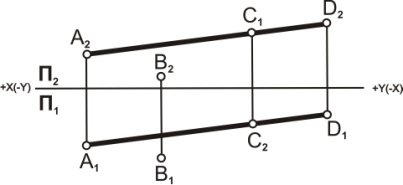 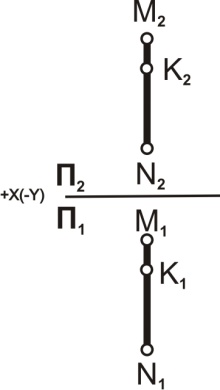 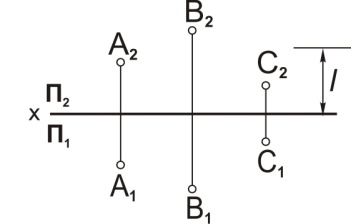 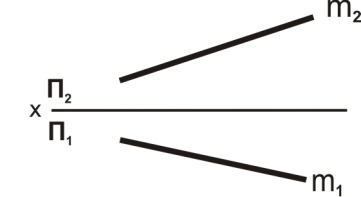 Рис. 1Рис. 2 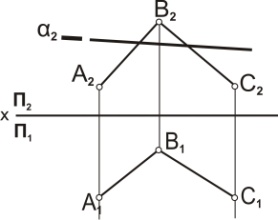 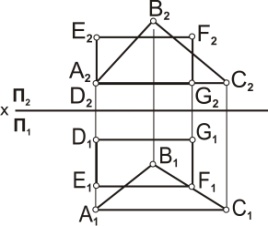 Рис. 1Рис. 2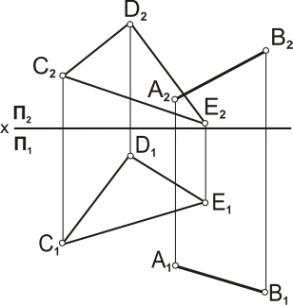 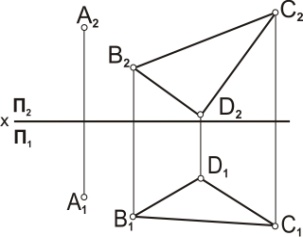 Рис. 1Рис. 1Рис. 2Рис. 2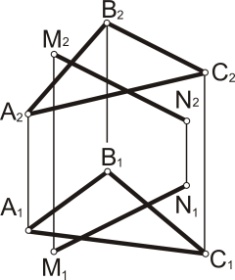 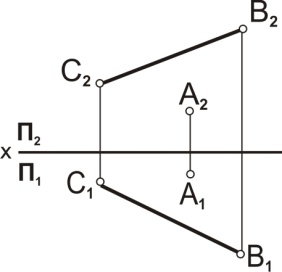 Рис. 1Рис. 2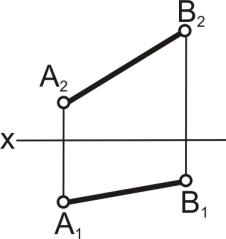 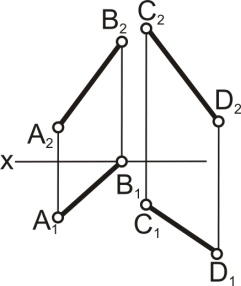 Рис. 1Рис. 2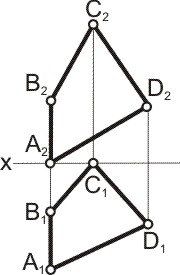 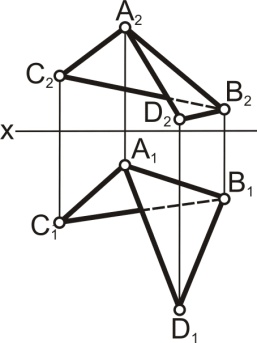 Рис. 1Рис. 2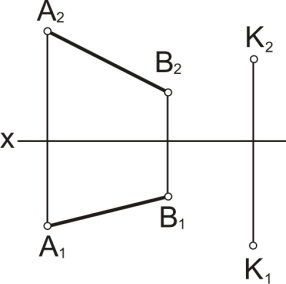 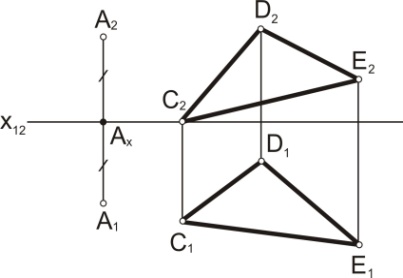 Рис. 1Рис. 2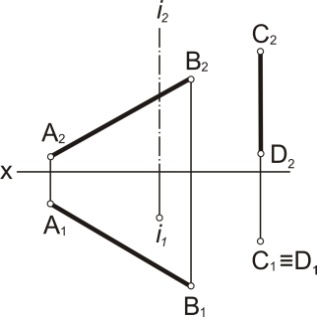 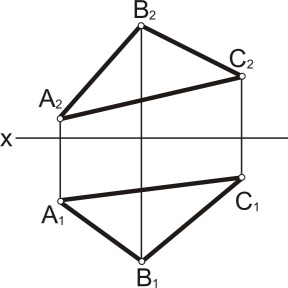 Рис. 1Рис. 2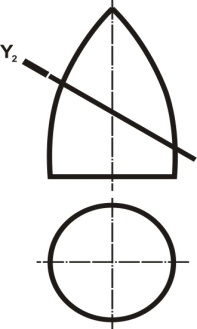 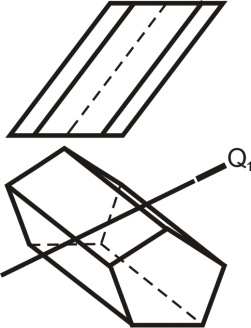 Рис. 1Рис. 2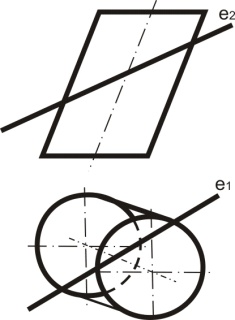 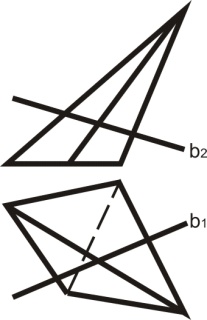 Рис. 1Рис. 2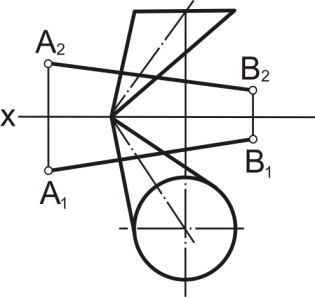 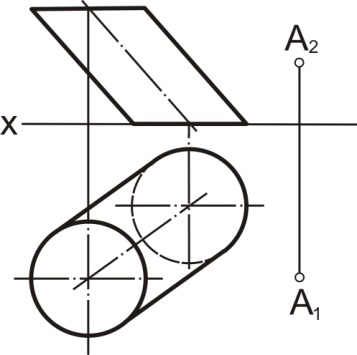 Рис. 1Рис. 2ОкружностьГипербола Эллипс ПараболаДве прямыеПлоскость общего положенияФронтально – проецирующая плоскостьГоризонтальная плоскость уровняГоризонтально – проецирующая плоскостьПрофильная плоскость уровняПрямая общего положенияГоризонтальная прямая уровняГоризонтально – проецирующая прямаяФронтально – проецирующая плоскостьПрофильная прямая уровняI октантIII октантПринадлежит плоскости проекций П2IV октантПринадлежит оси ХЦилиндр Конус Пирамида Призма СфераТреугольникПятиугольник Шестиугольник Семиугольник ЧетырехугольникОбъектоценкиПоказатели оцениваниярезультатов обученияПоказатели оцениваниярезультатов обученияОценкаОценкаОценкаУровеньрезультатовобученияУровеньрезультатовобученияОбучающийся60 баллов и менее60 баллов и менее«Неудовлетворительно»Не зачтено«Неудовлетворительно»Не зачтено«Неудовлетворительно»Не зачтеноНизкий уровеньНизкий уровеньОбучающийся74 – 61 баллов74 – 61 баллов«Удовлетворительно» Зачтено«Удовлетворительно» Зачтено«Удовлетворительно» ЗачтеноПороговый уровеньПороговый уровеньОбучающийся84 – 77 баллов84 – 77 баллов«Хорошо» Зачтено«Хорошо» Зачтено«Хорошо» ЗачтеноПовышенный уровеньПовышенный уровеньОбучающийся100 – 85 баллов100 – 85 баллов«Отлично» Зачтено«Отлично» Зачтено«Отлично» ЗачтеноВысокий уровеньВысокий уровень4. Оценка ответа обучающегося на вопросы, задачу (задание) экзаменационного билета, зачета, курсового проектирования.4. Оценка ответа обучающегося на вопросы, задачу (задание) экзаменационного билета, зачета, курсового проектирования.4. Оценка ответа обучающегося на вопросы, задачу (задание) экзаменационного билета, зачета, курсового проектирования.4. Оценка ответа обучающегося на вопросы, задачу (задание) экзаменационного билета, зачета, курсового проектирования.4. Оценка ответа обучающегося на вопросы, задачу (задание) экзаменационного билета, зачета, курсового проектирования.4. Оценка ответа обучающегося на вопросы, задачу (задание) экзаменационного билета, зачета, курсового проектирования.4. Оценка ответа обучающегося на вопросы, задачу (задание) экзаменационного билета, зачета, курсового проектирования.4. Оценка ответа обучающегося на вопросы, задачу (задание) экзаменационного билета, зачета, курсового проектирования.Оценка ответа обучающегося на вопросы, задачу (задание) экзаменационного билета, зачетаОценка ответа обучающегося на вопросы, задачу (задание) экзаменационного билета, зачетаОценка ответа обучающегося на вопросы, задачу (задание) экзаменационного билета, зачетаОценка ответа обучающегося на вопросы, задачу (задание) экзаменационного билета, зачетаОценка ответа обучающегося на вопросы, задачу (задание) экзаменационного билета, зачетаОценка ответа обучающегося на вопросы, задачу (задание) экзаменационного билета, зачетаОценка ответа обучающегося на вопросы, задачу (задание) экзаменационного билета, зачетаОценка ответа обучающегося на вопросы, задачу (задание) экзаменационного билета, зачетаЭлементы оцениванияСодержание шкалы оцениванияСодержание шкалы оцениванияСодержание шкалы оцениванияСодержание шкалы оцениванияСодержание шкалы оцениванияСодержание шкалы оцениванияСодержание шкалы оцениванияЭлементы оцениванияНеудовлетворительноУдовлетворительноУдовлетворительноХорошоХорошоХорошоОтличноЭлементы оцениванияНе зачтеноЗачтеноЗачтеноЗачтеноЗачтеноЗачтеноЗачтеноСоответствие ответов формулировкам вопросов (заданий)Полное несоответствие по всем вопросамЗначительные погрешностиЗначительные погрешностиНезначительные погрешностиНезначительные погрешностиНезначительные погрешностиПолное соответствиеСтруктура, последовательность и логика ответа. Умение четко, понятно, грамотно и свободно излагать свои мыслиПолное несоответствие критерию.Значительное несоответствие критериюЗначительное несоответствие критериюНезначительное несоответствие критериюНезначительное несоответствие критериюНезначительное несоответствие критериюСоответствие критерию при ответе на все вопросы.Знание нормативных, правовых документов и специальной литературыПолное незнание нормативной и правовой базы и специальной литературыИмеют место существенные упущения (незнание большей части из документов и специальной литературы по названию, содержанию и т.д.).Имеют место существенные упущения (незнание большей части из документов и специальной литературы по названию, содержанию и т.д.).Имеют место несущественные упущения  и незнание отдельных (единичных) работ из числа обязательной литературы.Имеют место несущественные упущения  и незнание отдельных (единичных) работ из числа обязательной литературы.Имеют место несущественные упущения  и незнание отдельных (единичных) работ из числа обязательной литературы.Полное соответствие данному критерию ответов на все вопросы.Умение увязывать теорию с практикой, в том числе в области профессиональной работыУмение связать теорию с практикой работы не проявляется.Умение связать вопросы теории и практики проявляется редкоУмение связать вопросы теории и практики проявляется редкоУмение связать вопросы теории и практики в основном проявляется.Умение связать вопросы теории и практики в основном проявляется.Умение связать вопросы теории и практики в основном проявляется.Полное соответствие данному критерию. Способность интегрировать знания и привлекать сведения из различных научных сферКачество ответов на дополнительные вопросыНа все дополнительные вопросы преподавателя даны неверные ответы.Ответы на большую часть дополнительных вопросов преподавателя даны неверно.Ответы на большую часть дополнительных вопросов преподавателя даны неверно.1. Даны неполные ответы на дополнительные вопросы преподавателя.2. Дан один неверный ответ на дополнительные вопросы преподавателя.1. Даны неполные ответы на дополнительные вопросы преподавателя.2. Дан один неверный ответ на дополнительные вопросы преподавателя.1. Даны неполные ответы на дополнительные вопросы преподавателя.2. Дан один неверный ответ на дополнительные вопросы преподавателя.Даны верные ответы на все дополнительные вопросы преподавателя.Примечание: итоговая оценка формируется как средняя арифметическая результатов элементов оценивания.Примечание: итоговая оценка формируется как средняя арифметическая результатов элементов оценивания.Примечание: итоговая оценка формируется как средняя арифметическая результатов элементов оценивания.Примечание: итоговая оценка формируется как средняя арифметическая результатов элементов оценивания.Примечание: итоговая оценка формируется как средняя арифметическая результатов элементов оценивания.Примечание: итоговая оценка формируется как средняя арифметическая результатов элементов оценивания.Примечание: итоговая оценка формируется как средняя арифметическая результатов элементов оценивания.Примечание: итоговая оценка формируется как средняя арифметическая результатов элементов оценивания.